MINISTERUL EDUCAŢIEI 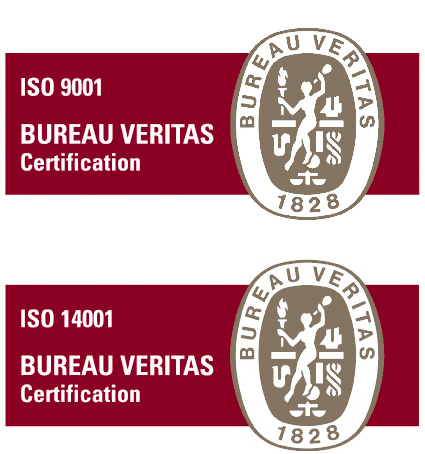 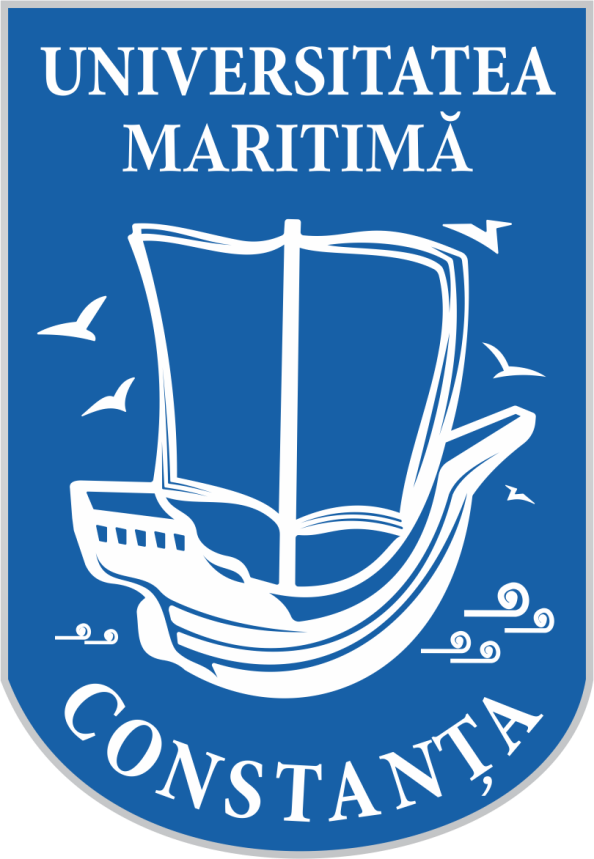 UNIVERSITATEA MARITIMĂ DIN CONSTANŢA900663, CONSTANŢA, str. Mircea cel Bătrân, nr. 104, ROMÂNIAFax: +40-241-617260, Tel: +40-241-664740,E-mail: info@cmu-edu.eu       Web: www.cmu-edu.euPO-16-03_F4, Ediția: II, Revizia: 2   	Nr. înregistrare:5685 / 16.08.2021DOCUMENTAȚIE DE ATRIBUIRE„Execuție de lucrări de închidere de spații prin placare cu gips-carton rezistent la umezeală a pereților interiori de sub rampele scărilor”Sediul Central al Universității Maritime din Constanța, str.Mircea cel Bătrân, nr.104, ConstanțaCAIET DE SARCINIIntroducereCaietul de sarcini face parte integrantă din documentația pentru elaborarea și prezentarea ofertei și constituie ansamblul cerințelor pe baza cărora se elaborează de către operatorul economic propunerea tehnică și propunerea financiară.Caietul de sarcini conține specificații tehnice și indicații privind regulile de bază care trebuie respectate astfel încât operatorii economici să elaboreze propunerea tehnică și propunerea financiară corespunzător cu necesitățile autorității contractante.Cerințele impuse prin Caietul de sarcini vor fi considerate ca fiind minimale și obligatorii. În acest sens orice ofertă prezentată, care se abate de la prevederile Caietului de sarcini, va fi luată în considerare, dar numai în măsura în care propunerea tehnică presupune asigurarea unui nivel calitativ superior cerințelor minimale din Caietul de sarcini.Orice ofertă care se abate de la prevederile Caietului de sarcini sau prezintă furnizare/servicii incomplete sau cu caracteristici tehnice inferioare celor prevăzute în acesta sau care nu satisfac cerințele impuse în acesta, va fi respinsă ca neconformă.MENȚIUNE:Specificațiile tehnice care indică o anumită origine, sursă, producție, un procedeu special, o marcă de fabrică sau de comerţ, un brevet de invenţie, o licenţă de fabricaţie, sunt menţionate doar pentru identificarea cu ușurință a tipului de produs şi NU au ca efect favorizarea sau eliminarea anumitor operatori economici sau a anumitor produse. Aceste specificaţii vor fi considerate ca având menţiunea de «sau echivalent».Obiectul achiziţiei publiceÎn vederea autorizării privind securitatea la incendiu și în vederea aplicării prevederilor in vigoare privind securitatea la incendiu a construcțiilor si instalațiilor aferente, in conformitate cu Scenariul de securitate nr.7161/08.11.2018, ce face parte din documentația tehnică avizată de ISU Dobrogea în data de 22.11.2018, privind cerințele esențiale de „securitate la incendiu”, Universitatea Maritimă din Constanța intenționează să achiziționeze „Execuție de lucrări de închidere de spații prin placare cu gips-carton rezistent la umezeală a pereților interiori de sub rampele scărilor la Sediul Central al Universitații Maritime din Constanța”, situat în Constanța str.Mircea cel Bătrân, nr.104.Ofertanții vor asigura  executarea lucrărilor în vederea  asigurării securitații la incendiu a locatiei  mai sus menționate, prin personal de specialitate respectiv: executanti lucrări (rigipsari, zugravi, etc), RTE (responsabil tehnic cu execuția conform prevederilor Legii 10/1995 privind calitatea în construcții).  Execuția lucrărilor  va  fi conformă și cu Normativele P118/99, Normativ I7-2011, precum și cu legislația în vigoare specifică acestui domeniu. Cod CPV 45432210-9 - Lucrări de îmbrăcare a perețilorOfertantul castigător în calitate de executant are toate obligațiile stabilite de legislația în vigoare, aferentă obiectului achiziției, incluzând nelimitativ:Legea 10/1995 privind calitatea in construcții;Legea 50 /1991 privind autorizarea executării lucrărilor de construcții;Normativ P118/99 privind Normativ de siguranță la foc a construcțiilorI7/2011 privind Proiectarea, execuția si exploatarea instalațiilor electrice aferente clădirilorNormativ P118/2-2013 privind Normativ de siguranță la foc- instalații de  stingereOrdin 6026/19.11.2018 privind modificarea și completarea P118/2-2013HG nr.273/1994 privind Regulamentul de recepție a lucrărilor de construcții si instalații aferente acestoraHG nr.373/2017 privind modificarea  si completarea HG nr. 273/1994Ordin 45/09.2016 privind Regulamentul ptr.atestarea operatorilor economici care proiectează, execută și verifică instalațiile electrice. C300/94 - Normativ de prevenire si stingere a incendiilor pe durata de executare a lucrărilor de construcţii si instalaţii. Legea 307 din 12 iulie 2006 privind apărarea împotriva incendiilorOrdinul Ministrului administraţiei şi internelor nr. 88/2012, privind aprobarea metodologiei de certificare a conformităţii în vederea introducerii pe piaţă a mijloacelor tehnice pentru apărarea împotriva incendiilor. Legislația în vigoare corespunzătoare obiectului achiziției.Specificații tehnice :Informații generalePrezentul caiet de sarcini cuprinde datele necesare elaborării și prezentării ofertei pentru execuția  lucrărilor de închidere de spații prin placare cu gips-carton a pereților interiori de sub rampele scărilor, în vederea îndeplinirii condițiilor de funcționare specificate în Normativ P118/99 privind siguranța la foc a construcțiilor și a obținerii autorizației de securitate la incendiu, pentru locația mai sus menționată.La întocmirea ofertei se vor lua în calcul toate costurile directe și indirecte aferente și toate cheltuielile generate de orice altă categorie de activitați, materiale, componente, dotări, servicii, lucrări, aprobări, transport, etc. neincluse în prezenta documentație, considerate de către ofertant ca necesare în vederea executării unor lucrări complete, de calitate și conforme.Execuția lucrărilor, inclusiv dotările și materialele puse în operă, vor respecta prevederile în vigoare privind securitatea la incendiu a instalațiilor si construcțiilor, reglementările tehnice, legislația, standardele si normativele aplicabile. Nu vor fi admise la recepție lucrări sau parți / categorii de lucrări care nu vor respecta cerințele de securitate la incendiu prevăzute în legislația in vigoare.Nu vor fi admise în perioada de derulare a contractului cantități suplimentare de materiale, manoperă, categorii de lucrări sau alte cheltuieli, pentru execuția lucrărilor, aferente suprafețelor ce fac obiectul lucrării. Toate dotările, produsele, materialele, echipamentele necesare vor fi furnizate de către ofertantul desemnat câstigător.Cantitățile menționate în caietul de sarcini sunt orientative, ofertantul având obligația să viziteze amplasamentul și să realizeze măsurătorile si evaluarile necesare și să întocmească propunerea tehnică și cea financiară în consecință.Preţul ofertat este ferm, în lei şi nu se ajustează pe perioada de derulare a contractului.Situația existentăLocația Sediul Central al Universității Maritime din Constanța,situat în Constanța, strada Mircea cel Bătrân nr.104, este o clădire civilă, cu funcțiuni mixte: de învățământ, pentru cazare, respectiv de birouri-administrativ, cu o sală aglomerată tip S2 si are un regim de înălțime Sth+P+7E.Spațiile delimitate sub rampele caselor de scară așa cum se prezintă la data elaborării prezentei documentații sunt prevăzute cu uși și pot fi folosite ca spații de depozitare, activități interzise de normativele în vigoare. Spațiile la care se face referire sunt:Spațiul de sub scara de la P la etajul 1 situată în zona lifturilor (casa scării principală)Spațiul de sub scara de acces de la P la etajul 1 din zona de E a clădirii lângă ieșirea de urgență dinspre Biblioteca JudețeanăSpațiul de sub scara de la etajul 1 spre etajul 2 din casa scării secundară de evacuare în caz de incendiuSituația propusăÎn casele de scări de evacuare nu vor fi amenajate spații de lucru, de depozitare ori cu alte destinații (în afară de circulație) conform Normativ P118/99 privind siguranța la foc a construcțiilor.Deoarece sub rampele de scară folosite ca și căi de evacuare în caz de incendiu sunt amenajate spații care ar putea avea destinația depozitare (vezi pct.3.2), este necesară închiderea acestor spații astfel încât să nu poată fi depozitate materiale (diverse clase de combustie).Lucrările  se vor executa în funcție de activitățile de învățământ și auxiliare în desfășurare, conform orarului și programului de lucru.Lucrările vor consta în, fără a se limita la cele enumerate mai jos:Desfacere plintă beton sau granit apx. 100 mm înălțime – lungime estimată: 5,4 mlPlacare pereți cu gips-carton rezistent la umezeală 1 strat:Peretele care delimitează spațiul de sub scara de la P la etajul 1 situată în zona lifturilor (casa scării principală) – suprafață estimată: 4 mpPeretele care delimitează spațiul de sub scara de acces de la P la etajul 1 din zona de E a clădirii lângă ieșirea de urgență dinspre Biblioteca Județeană – suprafață estimată: 4 mpPeretele care delimitează spațiul de sub scara de la etajul 1 spre etajul 2 din casa scării secundară de evacuare în caz de incendiu – suprafață estimată: 5,6 mpMontaj plintă din beton de aceeași lățime cu cea demontată (100 mm) la:Peretele care delimitează spațiul de sub scara de acces de la P la etajul 1 din zona de E a clădirii lângă ieșirea de urgență dinspre Biblioteca Județeană – lungime estimată: 2 mlPeretele care delimitează spațiul de sub scara de la etajul 1 spre etajul 2 din casa scării secundară de evacuare în caz de incendiu – lungime estimată: 2 mlMontaj plintă din granit culoare identică și de aceeași lățime cu cea demontată (100 mm) la:Peretele care delimitează spațiul de sub scara de la P la etajul 1 situată în zona lifturilor (casa scării principală) – suprafață estimată: 4 mpMontajul de colțare de interior sau exterior după caz pentru protejarea muchiilor si finisaj corespunzătorExecuția de gletuiri de încărcare și gletuiri de finisaj pe suprafața de gips-carton montată și nu numai, inclusiv reparațiile colțurilor interioare și exterioare - suprafață estimată: 12 mp.Execuția de zugrăveli (vopsitorii) lavabile inclusiv startul de amorsă pe suprafața gips-cartonului montat si nu numai, suprafață estimată: 12 mpPlinta din granit ce va fi aplicată după finalizarea placării pereților, va respecta culoarea, calitatea și dimensiunea celei existente. Înainte de aplicarea plintei, executantul este obligat să prezinte mostre. Beneficiarul  își rezervă dreptul de a alege culoarea si dimensiunile granitului pentru zonele aplicabile.În cazul în care în urma executării placării pereților din gips-carton rezistent la umezeală, pereții adiacenți, plafonul, suferă crăpături, rupturi, etc, executantul va avea în vedere repararea (înlocuirea gips-cartonului deteriorat) și aducerea suprafețelor la starea inițială.La traversarea cablurilor, conductelor, etc, prin pereții din gips carton rezistenți la umezealaă, executantul va lua în calcul si lucrările de matare a locurilor de străpungere a pereților, care se vor consemna în Procesele verbale de lucrări ascunse și se va eticheta fiecare loc in parte, conform legislației în vigoare.Cerințe privind materialele și echipamenteleLa realizarea lucrărilor se vor utiliza numai materiale agrementate conform reglementărilor naționale în vigoare precum și legislației și standardelor naționale armonizate cu legislația U.E.Sistemele ofertate și utilizate la realizarea lucrărilor de închidere de spații prin placare cu gips-carton rezistent la umezeală a pereților interiori de sub rampele scărilor indicați în caietul de sarcini, precum și vopseaua lavabilă vor avea caracteristicile tehnice conform standardelor și normelor admise în România.În Lista de materiale, parte componentă a Devizului ofertă se vor preciza explicit tipul, denumirea, cantitatea şi prețurile materialelor ce vor fi utilizate.Lucrările vor fi executate corespunzător, atât în ceea ce privește calitatea execuției cât și a folosirii de materiale de foartă bună calitate, conform precizărilor din prezentul caiet de sarcini.Toate dotările și materialele necesare vor fi furnizate de către executant, vor fi însoțite de agremente tehnice, avize tehnice, declarații de conformitate, certificate de calitate și orice alte documente care să ateste confomitatea acestora.Toate lucrările, atât cele prevazute în prezentul caiet de sarcini, cât și cele care se pot ivi prin situații diverse, se vor executa în conformitate cu prevederile standardelor de stat, ale normativelor, ale prescripțiilor tehnice și normelor tehnice de protecția muncii în vigoare.În cazul în care executantul folosește materiale din import, normelor tehnice si normativelor menționate li se vor adăuga prevederile specifice cerute de producătorul respectiv.Vopseaua lavabilă-Vopsea emulsionată vinilică de calitate superioară putere ridicată de acoperire rezistenţă  la spălări frecvente cu detergent sau săpun în apăacoperire 12-16 m²/L pe stratconținut cov (compuşi organici volatili) maxim 15 g/lproprietăţi de uniformizare foarte bune rezistență în timp, fără efect de îngălbenire, culoare alb luciosSe va aplica glet de încărcare și glet de finisare, compatibile cu vopseaua lavabilă, pe toată suprafața plăcilor de gips-carton rezistent la umezeală.Amorsa va fi compatibilă cu vopseaua lavabilă. Se va aplica strat de amorsă și straturi lavabile nu numai pe suprafețele de gips-carton rezistent la umezeală ci și pe suprafețele adiacente care necesită revopsire.Livrarea, transportul, manipularea şi depozitarea materialelor - Materialele livrate vor fi însoțite de  certificatul de calitate / conformitate / agremente / avize tehnice / declarații de conformitate și de cel de   garanție. Executantul trebuie să-şi organizeze în aşa fel transportul, depozitarea şi manipularea materialelor şi produselor, încât să elimine posibilitatea degradării acestora, astfel încât, în momentul punerii lor în operă, acestea să corespundă condițiilor de calitate impuse atât prin caietul de sarcini cât şi prin normativele în vigoare.Transportul în clădire va fi admis numai în intervalul orar 08.00 - 15:00. Nu este permisă montarea pe fațade de instalații de ridicare pentru materiale si/sau persoane – dacă este cazul. Nu este permisă depozitarea materialelor pentru întreaga lucrare în imobilul beneficiarului. Executantul va aduce numai materialele ce vor fi puse în opera în ziua în curs.Deșeurile rezultate se vor depozita în timpul lucrării în bena adusă de executant. Deșeurile nu se vor depozita în incinta imobilului Sediul Central. La sfârșitul fiecărei zile de lucru, executantul are obligația de a face curățenie în spațiile unde lucrează.Echipamente, unelte, personal - Pentru executarea tuturor categoriilor de lucrări de închidere de spații prin placare cu gips-carton rezistent la umezeală a pereților interiori de sub rampele scărilor, se vor utiliza unelte și echipamente profesionale. Parte din spațiile care vor fi supuse lucrărilor au înălţimea de peste 3 m. Pentru realizarea lor este necesară utilizarea de schele. Acestea precum si modalitatea lor de utilizare trebuie să respecte prevederile legislației de securitate și sănătate în muncă legate de lucrul la înălțime. Costurile cu echipamentele folosite (schelă pentru execuţia lucrărilor la înălţimi ce depăşesc 2 m, echipamente de malaxare/amestecare, etc.) vor fi precizate în mod explicit în devizul ofertă. Pentru executarea lucrărilor executantul va utiliza personal de specialitate, abilitat pentru fiecare categorie de lucrări (montaj rigips, gletuiri, vopsitorii, montare respectiv demontare schelă). În cadrul ofertei acesta va prezenta explicit numărul de personal  alocat.Alte specificațiiÎn cadrul propunerii tehnice va fi prezentat devizul ofertă, vor fi cuprinse toate cheltuielile directe, indirecte, materialele și operațiunile necesare în vederea executării complete și de calitate a lucrărilor incluzând toate categoriile de activități, manipulare manuală, lucrări, materiale, transport, inclusiv evacuare deșeuri rezultate, materiale necesare protejării bunurilor beneficiarului în timpul execuției- folii plastic, benzi adezive, etcFormular F1- centralizator;F2-cheltuieli pe categorii de lucrări;F 3- lista cantități de lucrări;C6- lista  consumuri de resurse materiale;C7- lista consumuri cu mâna de lucru;C8- lista consumuri de ore funcționare utilaje de construcții; C9- lista consumuri privind transportul; Recapitulație.Decontarea lucrărilor se va face la cantități real executate pe baza devizului verificat și semnat de persoana împuternicită de Universitate să urmărească execuția lucrărilor.Operatorul economic, în calitate de executant al lucrării are obligația să prezinte certificate de calitate, avize tehnice, agremente tehnice, declarații de conformitate, pentru materialele achiziționate și utilizate,  din care să rezulte calitatea solicitată.Lucrările ce devin ascunse se decontează numai dacă au fost consemnate în procesul verbal de lucrări ascunse (ex. bandă și glet îmbinare, mod de prindere și asamblare plăci de gips-carton, etc).Articolele din ofertă vor cuprinde toate materialele mărunte necesare execuției lucrărilor. Nu vor fi admise în perioada de execuție cantități suplimentare de materiale, pentru execuția lucrărilor și / sau categorii de lucrări.Executantul trebuie să evacueze toate materialele rezultate în urma executării lucrărilor din incinta sediului sau din împrejurimile Universității Maritime din Constanța.Livrarea si utilizarea unor materiale / produse de calitate inferioară sau cu alte caracteristici tehnice și/sau funcționale, dă dreptul autorității contractante de a le refuza și de a solicita înlocuirea acestora cu produsele solicitate la prețurile ofertate.La realizarea lucrării se vor utiliza numai materiale agrementate conform reglementarilor naționale în vigoare precum și standardelor naționale armonizate cu legislația U.E. În situația în care executantul va folosi materiale din import, normelor tehnice și normativele menționate, li se vor adăuga prevederile specifice cerute de producătorul respectiv.În zonele unde se vor desfășura lucrările, executantul are obligația să asigure protejarea de praf a mobilierului, echipamentelor, inclusiv a pardoselii (gresie, granit) cu folii pvc; executantul va asigura  mutarea tuturor obiectelor (mese, scaune, dosare, dulapuri, birouri, etc) aflate în spațiile unde va lucra, astfel încât să-și creeze spațiul necesar pentru execuția lucrărilor în condiții optime. Se va avea în vedere ca tâmplăria (ușile de acces în și din Universitate, din lemn sau alte materiale) să nu fie deteriorate în cursul executării lucrărilor.Transportul de materiale și aprovizionarea la locul de execuție, va fi suportat de către executant.Lucrările vor fi executate corespunzator, atât în ceea ce privește calitatea execuției cât și a folosirii de materiale de construcții de foartă bună calitate, conform precizărilor din prezentul caiet de sarcini.Toate lucrările prevăzute în prezentul caiet de sarcini, cât și cele ce pot apărea în timpul execuției se execută în conformitate cu prevederile standardelor de stat, ale normativelor, ale prescripțiilor tehnice și normelor tehnice de protecția muncii în vigoare.Cerințe privind Protecția MunciiPe parcursul îndeplinirii contractului se vor respecta în mod obligatoriu Normele de Protecția Muncii conform legislației în vigoare.Se va respecta Legea 319/2006 privind securitatea și sănătatea în muncă.Se vor respecta normele de Prevenirea și Stingerea Incendiilor și Protecția Mediului, atât cele generale, cât și cele care sunt în vigoare în domeniul educației, precum și cele specifice construcțiilor, inclusiv cele privind lucrul la înălțime, pe schelă.Se va respecta Hotărârea nr.1425/2006 privind aprobarea Normelor metodologice de aplicare a prevederilor Legii 319/2006.Pe întreaga perioadă de execuție a lucrării, reprezentantul SSM al Universității este Dna.Camelia SAVU, tel.0755-047.472.Valoarea estimată a achiziției Valoarea totală estimată a achiziției „Execuție de lucrări de închidere de spații prin placare cu gips-carton rezistent la umezeală a pereților interiori de sub rampele scărilor” la Sediul Central al Universității Maritime din Constanța, str.Mircea cel Bătrân, nr.104, Constanța este de 7.000,00 lei fără TVA.Obligații și cerințe privind execuțiaOfertantul câștigător în calitate de executant are toate obligațiile stabilite de Legea 10/1995 privind calitatea în construcții și Legea 50/1991–privind autorizarea executării lucrărilor de construcţii. Ofertantul ce va fi desemnat câștigător, în calitate de executant va fi direct răspunzător de soluțiile propuse (sistemele agrementate de gips-carton) și garantează aplicabilitatea și conformitatea acestora cu prevederile normativelor P118/1-2013, P118/2-2013, și I7-2011 și cu reglementările tehnice în vigoare privind execuția construcțiilor, rezistența la foc a construcțiilor,  legislația, standardele și normativele aplicabile inclusiv cele referitoare la securitate, sănătate în muncă şi protecţia mediului.Executantul va garanta faptul că deține experiența și capacitatea să presteze și să execute eficient, prompt, într-o maniera profesională, prudentă și competentă și în conformitate cu cea mai bună practică industrială și acceptă să pună la dispoziție întregul personal abilitat și resursele tehnice, de-a lungul perioadei de derulare a contractului.Pentru asigurarea suportului tehnic, operatorii economici vor utiliza personal certificat si calificat. Pe parcursul îndeplinirii contractului se vor respecta în mod obligatoriu Normele de Protecția Muncii    conform legislației în vigoare, Normele de Prevenirea și Stingerea Incendiilor și Protecția Mediului, precum și cele specifice construcțiilor, inclusiv cele privind lucrul la înălțime. Reprezentantul SSM al Universității este Dna.Camelia SAVU, tel.0755-047.472Ofertantul câștigător în calitate de executant al lucrărilor va avea următoarele obligaţii principale:executarea lucrărilor în vederea închiderii de spații prin placare cu gips-carton rezistent la umezeală a pereților interiori de sub rampele scărilor în conformitate cu P118/99 Normativ privind siguranța la foc a construcțiilor asigurarea nivelului de calitate corespunzător cerințelor prin sistemul propriu de calitate conceput și realizat prin personal propriu, cu responsabili tehnici cu execuția autorizați;convocarea factorilor care trebuie să participe la verificarea lucrărilor ajunse în faze determinante ale execuţiei şi asigurarea condiţiilor necesare efectuării acestora, în scopul obţinerii acordului de continuare a lucrărilor din partea beneficiarului.soluționarea neconformităților, a defectelor și a neconcordanțelor, apărute în fazele de execuție, numai pe baza soluțiilor stabilite împreună cu reprezentantul zonal al producătorului și cu acordul beneficiarului.utilizarea în execuția lucrărilor numai a produselor pentru care există agremente tehnice, avize tehnice și a procedeelor prevăzute în documentația tehnică ( soluția tehnică dată de producător);respectarea detaliilor de execuție pentru realizarea nivelului de calitate corespunzător cerințelor;sesizarea, în termen de 24 de ore, a Inspectoratului de Stat în Construcții - I.S.C. în cazul producerii unor accidente tehnice în timpul execuției lucrărilor;supunerea la recepție numai a lucrărilor care corespund cerințelor de calitate și pentru care a predat beneficiarului  documentele sistemului pentru care exista aviz, agrement tehnic;remedierea, pe propria cheltuială, a defectelor calitative apărute din vina sa, atât în perioada de execuție, cât și în perioada de garanție stabilită potrivit legii;stabilirea răspunderilor tuturor participanților la procesul de producție - factori de răspundere, colaboratori, subcontractanți - în conformitate cu sistemul propriu de asigurare a calității adoptat și cu prevederile legale în vigoare.Participarea la recepția lucrărilor de construcții în calitate de executant (recepția la terminarea lucrărilor și recepția finală).Executantul va preda beneficiarului pe baza de proces verbal de predare-primire cartea tehnică a lucrărilor de închidere de spații prin placare cu gips-carton rezistent la umezeală a pereților interiori de sub rampele scărilor executate la Sediul Central al Universității Maritime din Constanța, str. Mircea cel Bătrân, nr.104, Constanța. În zonele unde se vor desfășura lucrările, are obligația să asigure protejarea de praf a aparaturii (servere, echipamente sau elemente de mobilier, etc.), protejarea pardoselii (gresie, granit) cu folii pvc; executantul va asigura mutarea tuturor obiectelor aflate în spațiile unde va lucra, astfel încât să-și creeze spațiul necesar pentru execuția lucrărilor în condiții optime.Condiţii de calitate, verificarea si recepţia lucrărilor 1.Pe parcursul execuției lucrărilor se verifică în mod special de către beneficiar:Aplicarea tuturor materialelor intermediare pe suprafețe suport curate și perfect uscate;Prinderea / fixarea și îmbinarea  plăcilor de gips-carton rezistent la foc, conform sistemului adoptatîndeplinirea condițiilor de calitate a suprafețelor suport; calitatea principalelor materiale introduse în execuţie conform standardelor şi normelor interne de fabricaţie;la recepție suprafețele rezultate trebuie să fie netede și fără fisuri, crăpături;recepţia lucrărilor se va face după uscarea perfectă a acestora, dar nu mai devreme de 24 de ore de la     finalizare;eventualele lucrări care nu respectă condiţiile prevăzute în caietul de sarcini sau condiţiile de calitate vor fi refăcute sau remediate. 2.Verificarea zugrăvelilor se va face prin:examinarea aderenţei zugrăvelilor de stratul suport: o zugrăveală de calitate nu trebuie să se ia pe palmă la o frecare uşoară. examinarea vizuală a suprafeţelor, urmărindu-se: aspectul general (acelaşi ton de culoare pe întreaga suprafaţă, acelaşi aspect lucios pe întreaga suprafaţă, fără pete, desprinderi, cute, proeminenţe/planeitate, scurgeri, umflături, fără neregularităţi din chituire sau şlefuire, fisuri sau crăpături, etc)verificarea tehnologiei de pregătire a suprafeţelor (curăţirea, şlefuirea, chituirea rosturilor, etc) ce se face prin sondajse verifică vizual ca separarea între vopsitorii să se facă cu o delimitare clară (fără suprapuneri).Termenul de execuție„Execuție de lucrări de închidere de spații prin placare cu gips-carton rezistent la umezeală a pereților interiori de sub rampele scărilor”, la Sediul Central al Universității Maritime din Constanța, str.Mircea cel Bătrân, nr.104, Constanța - se vor finaliza în termen de maximum 10 (zece) zile lucrătoare începând cu data emiterii ordinului de începere a lucrărilor (maximum 3 (trei) zile lucrătoare de la data constituirii garanției de bună execuție după semnarea contractului între părți).Modalități de plată: plata se va face din/în cont de trezorerie în maximum 30 (treizeci) de zile de la data semnării procesului verbal de recepție la terminarea lucrărilor fără observații din partea beneficiarului.Termenul de garanție Termenul de garanție a lucrărilor este de 3 (trei) ani de la data semnării fără observații din partea beneficiarului a Procesului verbal de recepție cantitativă și calitativă la terminarea lucrărilor de execuție de placare cu gips-carton rezistent la foc a pereților interiori de sub rampele scărilor;în timpul perioadei de garanție, în cazul apariției de fisuri, crăpături, umflături ale straturilor de vopsea lavabilă sau gleturi,  etc,  executantul are obligația  de a asigura repararea / înlocuirea acestora.În perioada de garanţie, achizitorul are dreptul de a notifica imediat executantul în scris, orice plângere sau reclamaţie ce apare în conformitate cu această garanţie. La primirea unei astfel de notificări, executantul are obligaţia de a constata defecţiunea în maximum 3 (trei) zile lucrătoare de la solicitare.În perioada de garanţie, executantul are obligaţia de a remedia defecţiunea în maximum 5 (cinci) zile lucrătoare de la constatare fără costuri suplimentare pentru achizitor.Vizitarea amplasamentului: În vederea întocmirii corespunzătoare și complete a propunerii tehnice și financiare, operatorii economici interesați să depună ofertele au posibilitatea sa viziteze amplasamentului, pentru a efectua măsurători și a evalua pe propria răspundere, cheltuială și risc, situația de pe teren, în vederea obținerii tuturor datelor necesare. Se solicită prezența unei persoane tehnice de specialitate din partea ofertantului. Fiecărui ofertant, autoritatea contractantă îi va emite o Notă de participare (Formular PO-16-03_F23_1), prin care îi confirmă vizitarea amplasamentului și luarea la cunoștință asupra situației existente. În cazul în care nu se dorește vizitarea amplasamentului, ofertantul se va completa un Angajament (Formular PO-16-03_F23_2).Vizitarea amplasamentului, se va face în prezența reprezentantului Universității Șef Serviciu Tehnic - 	Ing. Narcis-Lucian NEDELCU, tel 0754.065.176, Ing.Carmen GHEORGHE, tel. 0755.047.473, zilnic de luni până vineri, intre orele 8,30-14,30.PO-16-03_F5, Editia: II, Revizia:2   CONDIȚII DE PARTICIPARETermen de valabilitate ofertă: minim 60 zile de la data limită de depunere a ofertelor.Criteriul avut in vedere pentru evaluarea ofertelor este "pretul cel mai scazut”, cu respectarea tuturor conditiilor minime detaliate in cadrul documentatiei de participare - anunt publicitar, caiet de sarcini, formulare si contract.Termen limită de depunere oferte conform anunt publicat in SEAP și postat pe site-ul universității Ofertele pot fi depuse/transmise:In plic sigilat la Sediul Universității Maritimă din Constanța (Sediul central) - Rectorat, mun. Constanța, str. Mircea cel Bătrân, nr. 104, jud. Constanța, cod poștal 900663, unde va primi un număr de înregistrare cu specificarea orei la care a fost depusă oferta, în plic sigilat, ștampilat și inscripționat. Pe plicul/pachetul exterior se vor scrie următoarele informații: •   Universitatea Maritimă din Constanța – Rectorat, mun. Constanta, str. Mircea cel Bătrân, nr. 104, jud. Constanța, cod poștal 900663.•    Numărul de exemplare: 1 (unu).• Oferta pentru Anunțul publicitar privind „.....................................................................................”„A NU SE DESCHIDE ÎNAINTE DE …………………….....................................                        (ziua/luna/anul, ora) (data si ora limita de depunere a ofertelor, specificata in anuntul publicat in SEAP)sau pe adresa de e-mail achizitii @cmu-edu.eu Riscurile transmiterii ofertei cad in sarcina operatorului economic. Pentru ofertele transmise pe e-mail, operatorii economici vor solicita telefonic la data/ora transmiterii, confirmarea primirii e-mail-ului de catre autoritatea contractanta (tel 0755.047.471)Ofertele depuse după data limită de depunere a ofertelor nu vor fi luate în considerare si vor fi respinse.Dacă ofertantul care va fi desemnat castigator este înscris în SEAP, acesta va posta oferta și în sistem, în catalogul de produse, sub denumirea mai sus mentionata.Operatorii economici vor urmări site-ul universității https://cmu-edu.eu/anunturi-publicitate/ și/sau Anunțul de publicitate din SEAP, pe perioada cuprinsă între data publicării anunțului de publicitate și termenul limită de depunere a ofertelor, unde autoritatea contractanta poate posta clarificări la documentația de atribuire.Ofertantul va suporta toate costurile asociate elaborării și prezentării ofertei sale, precum și a documentelor care o însoțesc.Oferta trebuie să conțină: Scrisoarea de înaintare (Formular PO-16-03_F6, Editia: II, Revizia: 2);   Declarația pe propria răspundere (PO-16-03_F9, Editia: II, Revizia: 2);   Propunerea financiară exprimată in lei (PO-16-03_F7, Editia: II, Revizia: 2) – se va prezenta separat pe fiecare lot ofertat; Propunerea tehnică trebuie să corespundă cerințelor minime prevăzute în caietul de sarcini. Ofertantul va prezenta o detaliere a lucrărilor pentru lotul/loturile ofertat/ofertate, care să acopere minim cerințele autorității contractante, având în vedere toate componentele si specificațiile caietului de sarcini si va fi insoțită de devizul ofertă care va cuprinde toate cheltuielile directe, indirecte si operațiunile necesare în vederea executării lucrărilor incluzând toate categoriile de activități, proiectare, lucrări, servicii, materiale, transport, etc. Inclusiv graficul de execuție – se va prezenta separat pe fiecare lot ofertat, după caz; Notă de participare la vizitarea amplasamentului (Formular PO-16-03_F23_1, Editia: II, Revizia: 2) sau Angajament (Formular PO-16-03_F23_2);Certificat constatator eliberat de Oficiul Național al Registrului Comerțului de pe lângă instanța competentă, ACTUALIZAT, din care să reiasă că ofertantul are ca obiect de activitate principal, sau secundar, executarea lucrărilor similare celor solicitate prin prezenta documentație de atribuire. Obiectul contractului trebuie să aibă corespondent în clasificarea CAEN (cazul persoanelor juridice/fizice romane)/in clasificarea NACE din țara de origine sau în țara în care este stabilit ofertantul (cazul persoanelor juridice/fizice străine).Dovada/ certificate prin care ofertantii demonstreaza ca dispune/va utiliza personal de specialitate respectiv:  executanti lucrari, RTE autorizati pentru acest tip de lucrari. 	Modul de prezentare al ofertei:Modul de prezentare a propunerii tehniceSe va prezenta în scris, având în vedere toate componentele și specificațiile Caietului de sarcini.Elementele propunerii tehnice se vor prezenta detaliat și complet în corelație cu specificațiile tehnice din caietul de sarcini, astfel încât acestea să permită identificarea cu ușurință a corespondenței ofertei cu cerintele autoritatii contractante si va include listele mentionate in caietul de sarcini la cap 3.5 alin 1 si grafic de execuție.devizul ofertă care va cuprinde toate cheltuielile directe, indirecte si operațiunile necesare in vederea executarii lucrarilor incluzand toate categoriile de activitati, lucrări, servicii, materiale, transport, etc.Ofertanții care participă la achiziție înțeleg să ofere numai produse/servicii/lucrari care să îndeplinească cerințele minime solicitate.  Modul de prezentare a propunerii financiare Actul prin care operatorul economic își manifesta voința de a se angaja din punct de vedere juridic în relația contractuală cu autoritatea contractantă, îl reprezintă Formularul de oferta PO-16-03_F7, Editia: II, Revizia: 2. Propunerea financiară va fi exprimata in LEI cu și fără TVA.Neprezentarea în cadrul ofertei a Documentelor de calificare și/sau Propunerii tehnice și/sau Propunerii financiare are ca efect respingerea acesteia ca inacceptabila/neconforma/neadecvata, dupa caz, functie de motivele concrete care au stat la baza deciziei.Autoritatea contractantă poate solicita, pe parcursul perioadei de evaluare a ofertelor, clarificări/completări ale Documentelor de calificare și/sau Propunerii tehnice și/sau Propunerii financiare, conform cerințelor autorității contractante, cu respectarea principiilor prevăzute la art. 2 din Legea 98/2016.Angajamentul legal prin care se angajează cheltuielile aferente achiziţiei directe va lua forma unui contract de achiziţie publică (achiziția se consideră atribuită numai după semnarea contractului de către ambele părți) Oferta depusa de un operator economic pe numele căruia Universitatea Maritimă din Constanța a emis, în ultimul an Document constatator privind neîndeplinirea/îndeplinirea defectuoasă a obligațiilor contractuale, va fi respinsa.Ofertantul declarat câștigător, va constitui, în termen de maxim 5 zile lucrătoare de la data semnării contractului de către părți, garanție de bună execuție în cuantum de 10% din valoarea contractului, exclusiv T.V.A., pentru toată durata contractului, respectiv până la semnarea fara observatii de catre beneficiar a procesului verbal de recepție cantitativa si calitativa.Garantia se poate constitui cash, prin depunere de numerar la casieria UMC, prin OP în contul de trezorerie RO74TREZ2315005XXX010741, CIF 2747321 sau orice alt instrument de garantare. Garantia de buna executie trebuie sa fie irevocabila. Autoritatea contractanta are dreptul de a emite pretenții asupra garantiei, prin notificarea pretentiei oricând pe parcursul îndeplinirii contractului, în limita prejudiciului creat, în cazul în care contractantul nu îsi indeplineste obligatiile asumate prin contract.Autoritatea contractanta se obligă să restituie garanţia de bună execuţie după cum urmează:70% din valoarea garanţiei, în termen de 14 zile de la data încheierii procesului-verbal de recepţie la terminarea lucrărilor, dacă achizitorul nu a ridicat până la acea dată pretenţii asupra ei, iar riscul pentru vicii ascunse este minim;restul de 30% din valoarea garanţiei, la expirarea perioadei de garantie a lucrarilor executate, pe baza procesului-verbal de recepţie finala, semnat de beneficiar fara observatii.C. FORMULARE PO-16-03_F6, Editia: II, Revizia: 2      OPERATOR ECONOMIC                                                                          _____________________        (denumirea/numele)   		                     		 Înregistrat la sediul autorității contractante                                                                                    				Nr. __________ / __ . __ . _________SCRISOARE DE ÎNAINTARECătre,  ___________________________________________________________________                                      (denumirea autorităţii contractante şi adresa completă)Ca urmare a anunțului publicitar, publicat în SEAP cu nr ……………………..…………...                                                                                              (nr. anunț publicitar din SEAP)privind atribuirea contractului ...............................................................................................                                                             (denumirea contractului de achiziție publică)noi ............................................................................................................... vă transmitem alăturat următoarele:                                                       (denumirea/numele operatorului economic)  1. Coletul sigilat și marcat în mod vizibil conținând oferta, în original.2. Informații în legătură cu atribuirea  contractului mai sus menționat:2.1. numele și prenumele persoanei/persoanelor împuternicite să semneze documentele pentru prezenta achiziție: ...………………….....................................................2.2. numele și prenumele persoanei/persoanelor împuternicite să reprezinte ofertantul la ședința de deschidere: …………………………………………………………........2.3. adresa pentru corespondență valabilă pentru comunicare la prezenta achiziție:........…......................................................................................................................2.4. telefon valabil pentru comunicare la prezenta achiziție: …………..........................2.5. fax valabil pentru comunicare la prezenta achiziție: …………….............................2.6. e-mail valabil pentru comunicare la prezenta achiziție: ………...............................Data completării ......................                                                                                                            Operator economic,         .............................................................                                                                                                                                      (numele/denumirea operatorului economic)...............................................................................                                                                                                                                                                                                                                  (nume, semnătura autorizată și ștampila)PO-16-03_F7, Editia: II, Revizia: 2      OPERATOR ECONOMIC                                                                                                 ________________   (denumirea/numele)FORMULAR DE OFERTĂCătre _________________________________________________________(denumirea autorității contractante și adresa completă)Domnilor,1. Examinând documentația de atribuire, subsemnații, reprezentanți ai ofertantului _________________________________________________, ne oferim ca, în conformitate                      (denumirea/numele ofertantului)cu prevederile și cerințele cuprinse în documentația de atribuire, să executam _____________________________________________, pentru suma de _________________ (moneda ofertei)                       (denumirea lucrarilor)                                                                               (suma in litere si in cifre)plătibilă după recepția produselor, la care se adaugă taxa pe valoarea adăugată în valoare de _________________________.     (suma in litere si in cifre)2. Ne angajăm ca, în cazul în care oferta noastră este stabilită câștigătoare, să furnizăm produsele conform propunerii tehnice.3. Ne angajăm să menținem această ofertă valabilă pentru o durată de  _________________________________										   (durata in litere și cifre)zile, respectiv până la data de ___________________________, și ea va rămâne obligatorie pentru noi					(ziua/luna/anul)și poate fi acceptată oricând înainte de expirarea perioadei de valabilitate.4. Până la încheierea și semnarea contractului de achiziție publică, aceasta ofertă, împreună cu comunicarea transmisă de dumneavoastră, prin care oferta noastră este stabilită câștigătoare, vor constitui un contract angajant între noi.5. Precizam că:     _    |_| depunem ofertă alternativă, ale cărei detalii sunt prezentate într-un formular de oferta separat, marcat în mod clar "alternativă";     _     |_|  nu depunem ofertă alternativă.(se bifează opțiunea corespunzătoare)6. Înțelegem că nu sunteți obligați să acceptați oferta cu cel mai scăzut preț sau orice altă ofertă pe care o puteți primi.Data _____/_____/__________________, în calitate de _____________________, legal autorizat să semnez    (semnătura)oferta pentru și în numele ____________________________________.                                          (denumirea/numele operatorului economic)                          Ofertant                                                                ..............................................................                                    (nume, prenume, semnătura autorizată, ștampilă)PO-16-03_F9, Editia: II, Revizia: 2                                                                                       OPERATOR ECONOMIC                                                                                                 ___________________          (denumirea/numele)DECLARAȚIE PE PROPRIA RĂSPUNDEREprivind,,...................................................................................................................................”                                                  (denumirea achiziției)Subsemnatul................................................................................... reprezentant legal al operatorului economic ....................................................., declar pe propria răspundere sub sancţiunile aplicate faptei de fals în acte publice că:Deținem toate autorizațiile impuse de legislația în vigoare, necesare derulării contractului;Deținem experiența și capacitatea tehnică, să executăm obligațiile contractuale eficient, prompt într-o manieră profesională, prudentă și competentă, în conformitate cu cerințelor impuse prin documentatia de atribuire, în conformitate cu cea mai bună practică industrială și legislația specifică în vigoare și acceptăm să punem la dispoziție intreaga dotare și personalul specializat de-a lungul perioadei de execuție a contractului; Nu ne aflam în niciuna din situațiile menționate la art 164 alin (1), 165 alin (1), 167 din Legea 98/2016 privind achizițiile publice;Declarăm că prețul ofertat este corespunzător în totalitate, reprezintă prețul ferm, fără niciun fel de excluderi si include toate costurile directe și indirecte pentru pentru furnizarea/prestarea/executarea completă, de calitate și corespunzatoare a contractului.5. Societatea pe care o reprezint  __________________________________are achitate la zi toate obligatiile                                                                (denumirea operatorului economic)de plata catre  Bugetul consolidat al Statului si catre Bugetul Local si nu avem datorii restante la data prezentei.Intocmita intr-un exemplar, pe propria raspundere, cunoscand ca declaratiile inexacte sunt pedepsite conform legii.Data        ………………………………….                                                                          (numele, prenume).............................................................................(funcţia)..............................................................................................(semnătura reprezentant legal, ștampila)...........................................PO-16-03_F23_1, Editia: II, Revizia: 2   Notă de participarela vizitarea amplasamentului si de luare la cunoștință asupra situatiei existente, pentru elaborare propunere tehnica si propunere financiaraLucrări _________________________________________________________Sediul Central al Universității Maritime din Constanța, str. Mircea cel Bătrân, nr.104incheiata azi____________________________Intre Universitatea Maritima din Constanta reprezentata de ______________________________ si operatorul economic __________________________________________________________, reprezentat de____________________________________________a fost încheiată prezenta Notă de participare la vizitarea amplasamentului si de luare la cunoștință asupra situației existente, pentru operatorul economic __________________________________________ care intenționeaza să depună ofertă în cadrul achiziției Lucrări ______________________________________________________________________________, Sediul Central al Universității Maritime din Constanța, str. Mircea cel Bătrân, nr. 104.A fost vizitat spatiul aferent si operatorul economic a efectuat masuratorile necesare pentru ofertare si executie.Operatorul economic confirmă faptul că a solicitat si obținut de la beneficiar toate informațiile necesare si utile, a efectuat masurători si a evaluat pe propria răspundere situația de pe teren, a luat in considerare toate aspectele cu privire la execuția lucrărilor solicitate prin documentatia de atribuire, a inspectat zonele unde vor fi efectuate lucrarile si este pe deplin constient de toate dificultatile si costurile implicate, pentru elaborarea unui propuneri tehnice si finaciare corespunzatoare.O copie după prezenta Notă de luare la cunoștință asupra situatiei existente a fost înmânată participantului la vizitarea amplasamentului pentru a fi depusă obligatoriu în cadrul documentelor ofertei.Reprezentant UMC						Reprezentant operator economicNume /prenume /semnatura					Nume /prenume /semnaturaPO-16-03_F23_2, Editia: II, Revizia: 2   ANGAJAMENTprivind intocmirea propunerii tehnice si financiare (fara vizitarea amplasamentului) pentruLucrări __________________________________________________________________________-Sediul Central al Universității Maritime din Constanța, str. Mircea cel Bătrân, nr.104Subsemnatul__________________________________ reprezentant legal al __________________________Confirmam faptul ca am luat in considerare toate cerintele si aspectele prezentei achizitii pentru elaborarea unui propuneri tehnice si financiare corespunzatoare si complete care va acoperii integral obiectul contractului.Ne asumam pe proprie raspundere ca oferta depusa include toate cerintele autoritatii contractante, lucrarile, serviciile, materialele, operatiunile si cheltuielile necesare si suntem pe deplin constienti de toate dificultatile si costurile implicate pentru executia lucrarilor solicitate prin documentatia de atribuire.Reprezentant operator economicNume /prenume /semnaturaD. CONTRACT DE LUCRĂRIPărţile contractanteÎn temeiul art.7 alin.(5) din Legea nr.98 din 19 mai 2016 privind achizițiile publice și art.43-46 din Normele metodologice din 2 iunie 2016 de aplicare aprevederilor referitoare la atribuirea contractului de achiziție publică/acordului cadru din legea nr. 98/2016 privind achizițiile publice, s-a încheiat prezentul contract de lucrări, întreUniversitatea Maritimă din Constanţa, cu sediul în mun. Constanţa, str. Mircea cel Batrân, nr.104, telefon +40 241/664740, fax +40 241/617260, cod fiscal 2747321, cont  RO18TREZ23F650601200200X deschis la Trezoreria Constanţa, reprezentată prin  Rector, Prof univ. dr. ing. Violeta-Vali CIUCUR, în calitate de achizitor, pe de o parte,şi __________________________ cu sediul în ____________________________, număr de înmatriculare ___________________, cod unic de înregistrare ________________, tel _____________, fax ______________, cont __________________________ Trezoreria ___________________, reprezentată prin __________________, în calitate de executant, pe de o parte.2. Definiţii 2.1 – În prezentul contract următorii termeni vor fi interpretaţi astfel:contract –prezentul contract şi toate anexele sale;achizitor şi executant - părţile contractante, aşa cum sunt acestea numite în prezentul contract;preţul contractului - preţul plătibil executantului de către achizitor, în baza contractului, pentru îndeplinirea integrală şi corespunzătoare a tuturor obligaţiilor sale, asumate prin contract;amplasamentul lucrării - locul unde executantul execută lucrarea;forţa majoră - reprezintă o împrejurare de origine externă, cu caracter extraordinar, absolut imprevizibilă şi inevitabilă, care se află în afara controlului oricărei părţi, care nu se datorează greşelii sau vinei acestora, şi care face imposibilă executarea şi, respectiv, îndeplinirea contractului; sunt considerate asemenea evenimente: războaie, revoluţii, incendii, inundaţii sau orice alte catastrofe naturale, restricţii apărute ca urmare a unei carantine, embargou, enumerarea nefiind exhaustivă, ci enunţiativă. Nu este considerat forţă majoră un eveniment asemenea celor de mai sus care, fără a crea o imposibilitate de executare, face extrem de costisitoare executarea obligaţiilor uneia din părţi;zi - zi calendaristică; an - 365 zile.act adiţional - document prin care se pot  modifica termenii şi condiţiile contractului de lucrari. penalitate contractuală – despăgubirea stabilită în contractul de lucrari ca fiind plătibilă de către una din părţile contractante către cealaltă parte, în caz de neîndeplinire sau îndeplinire necorespunzătoare a obligaţiilor din contract.3. Interpretare3.1 - În prezentul contract, cu excepţia unei prevederi contrare, cuvintele la forma singular vor include forma de plural şi vice versa, acolo unde acest lucru este permis de context.3.2 - Termenul “zi”sau “zile” sau orice referire la zile reprezintă zile calendaristice dacă nu se specifică în mod diferit.3.3 - Clauzele şi expresiile vor fi interpretate prin raportare la întregul contract .4. Obiectul şi preţul contractului4.1.- (1) Obiectul prezentului contract îl constituie executarea si finalizarea _________________________________________ la Sediul Central al Universității Maritime din Constanța, conform cu cerintele caietului de sarcini, propunerea tehnica și financiara, anexe la prezentul contract, în perioada convenita şi în conformitate cu obligaţiile asumate prin prezentul contract4.2 – (1) Preţul total convenit pentru îndeplinirea completa, de calitate si conforma a contractului, plătibil executantului de către achizitor, este de ________________ lei la care se adaugă TVA în valoare de ___________ lei, conform ofertei executantului, anexă la contract.4.3 - (1) Preţul contractului este ferm în lei şi nu se ajustează pe perioada de derulare a prezentului contract.(2) Pretul contractului cuprinde toate cheltuielile directe si indirecte aferente, si toate cheltuielile generate de orice categorie de activitati, materiale, componente, dotari, servicii, lucrări, in vederea executarii unor lucrari complete, de calitate si conforme.5. Durata contractului5.1 – (1) Lucrarile ce fac obiectul prezentului contract vor fi executate în termen de __________ zile, începând cu ziua mentionata in ordinului de începere al lucrării. (2) Emiterea ordininului de incepere se va face de catre achizitor în maxim 3 zile lucrătoare de la data constituirii garanției de bună execuție in conformitate cu prevederile art 14. 5.2 – Prezentul contract rămâne valabil dupa termenul specificat la art. 5.1, pe toata perioada de garantie a lucrarilor, in conformitate cu prevederile art 13.6. Documentele contractului- Documentele contractului sunt:Documentatie de atribuire, caietul de sarcini, cerintele achizitorului din anuntul de publicitate;propunerea tehnică şi propunerea financiară, inclusiv clarificările din perioada de evaluare;garantia de buna executiegraficul de executie (daca e cazul)alte documente pe care părțile le înțeleg ca fiind ale contractului, dacă este cazul:6.2. Orice contradicţie ivită între documentele contractului se va rezolva prin aplicarea ordinii de prioritate stabilită la art. 6.1.7. Caracterul confidențial al contractului7.1 - Fără a aduce atingere derulării şi execuţiei prezentului contract, ambele parti contractante au obligaţia de a asigura garantarea protejării acelor informaţii pe care cealalta parte le precizează ca fiind confidenţiale, în măsura în care, în mod obiectiv, dezvăluirea acestor informaţii ar prejudicial interesele legitime ale partii.8. Obligaţiile principale ale executantului 8.1. (1) Executantul se obligă să execute si sa finalizeze obiectul contractului si sa remedieze viciile ascunse cu profesionalismul şi promptitudinea cuvenite angajamentului asumat, în perioadele convenite, in conformitate cu legislaţia în vigoare aplicabila obiectului contractului, cu obligaţiile asumate prin prezentul contract şi cu caietul de sarcini, propunerea tehnica și financiara, anexe la prezentul contract. In cazul în care, pe parcursul îndeplinirii contractului, se constată faptul că anumite elemente ale propunerii tehnice sunt inferioare si nu corespund cerintelor prevazute în caietul de sarcini, prevaleaza prevederile caietului de sarcini..(2) Executantul are toate obligatiile mentionate in documentatia de atribuire, documente a prezentului contract.8.2.  (1) Executantul are obligaţia de a supraveghea lucrările executate, de a asigura personalul autorizat, materialele, instalaţiile, echipamentele şi toate celelalte obiecte, fie de natură provizorie, fie definitive cerute de şi pentru indeplinirea contractului. (2) Executantul este pe deplin responsabil pentru conformitatea, stabilitatea şi siguranţa tuturor operaţiunilor executate, precum şi pentru procedeele de execuţie utilizate, cu respectarea prevederilor şi a reglementărilor legale. Totodată, este răspunzător de calificarea si autorizarea personalului folosit pe toată durata contractului.(3) Executantul garanteaza ca la data recepţiei, lucrarea executată va corespunde reglementărilor tehnice în vigoare şi nu va fi afectată de vicii care ar diminua sau ar anula valoarea ori posibilitatea de utilizare, conform condiţiilor normale de folosire sau celor specificate în contract. Se obliga sa garanteze calitatea lucrarilor prin raspundere directa fata de beneficiar si autoritati, in conformitate cu actele normative in vigoare.8.3 – Executantul are obligaţia de a notifica prompt achizitorului despre toate erorile, omisiunile, viciile sau altele asemenea descoperite de el în Caietul de sarcini pe durata îndeplinirii contractului.  8.4 - (1) Executantul are toate obligatiile prevazute de legea 10/1995 privind calitatea in constructii in calitate de executant.8.5 - (1) Executantul are obligatia de a efectua, în mod gratuit, remedierea / soluţionarea eventualelor neconformităţi, defectelor sau a neconcordanţelor apărute în fazele de execuţie, cu acordul prealabil a achizitorului, in maxim 3 (trei) zile lucratoare; (2) In cazul în care executantul nu remediaza neconformitatile survenite la lucrari sau părți ale acestora, în termenul specificat la alin (1), achizitorul este îndreptăţit să angajeze şi să plătească alte persoane care să le execute. Cheltuielile aferente acestor remedieri vor fi recuperate de către achizitor de la executant.8.6 – (1) Executantul are obligaţia de a respecta şi executa dispoziţiile achizitorului în orice problemă, menţionată sau nu în contract, referitoare la obiectul contractului. În cazul în care executantul consideră că dispoziţiile achizitorului sunt nejustificate sau inoportune, acesta are dreptul de a ridica obiecţii, în scris, fără ca obiecţiile respective să îl absolve de obligaţia de a executa dispoziţiile primite, cu excepţia cazului în care acestea contravin prevederilor legale. Achizitorul poate solicita executantului, cu motive întemeiate să elimine, sa completez, să refaca, sa repare, etc (dupa caz) orice parte a obiectului contractului care nu este conformă.(2) Executantul are obligaţia de a pune la dispoziţia achizitorului, după caz,  caietele de măsurători (ataşamentele) şi desenele, calculele, verificările calculelor şi orice alte documente pe care executantul trebuie să le întocmească sau care sunt cerute de achizitor.8.7 – Pe parcursul execuţiei lucrărilor executantul are obligaţia de a lua toate măsurile pentru asigurarea accesului numai a persoanelor a căror prezenţă în zona de lucru este autorizată şi de a o menţine în starea de ordine necesară evitării oricărui pericol pentru respectivele persoane;de a lua toate măsurile rezonabile necesare pentru a evita orice pagubă sau neajuns provocate persoanelor, proprietăţilor publice sau altora, rezultate din poluare, zgomot sau alţi factori generaţi de metodele sale de lucru.8.8 - Executantul este responsabil pentru menţinerea în bună stare a lucrărilor, materialelor si echipamentelor care urmează a fi puse în operă, de la data primirii ordinului de începere a lucrării până la data semnării procesului-verbal de recepţie a lucrării. 8.9 - (1) Pe parcursul execuţiei lucrărilor şi al remedierii viciilor ascunse, executantul are obligaţia, utiliza numai produse si materiale insotite de agremente tehnice, declaratii de conformitate, certificate de calitate si orice alte documente care sa ateste conformitatea acestora cu Normativele in vigoare si de a pune la dispozitia achizitorului documentele respective.(2) Executantul va despăgubi achizitorul împotriva tuturor reclamaţiilor, acţiunilor în justiţie, daunelor-interese, costurilor, taxelor şi cheltuielilor, indiferent de natura lor, rezultând din sau în legătură cu obligaţia prevăzută la alin.(1), pentru care responsabilitatea revine executantului.8.10 - (1) Pe parcursul execuţiei lucrării, executantul are obligaţia:de a evita, pe cât posibil, acumularea de obstacole inutile in zona de lucru;de a limita zona de lucru astfel incat activitatea achizitorului sa se poata desfasura in bune conditii pe perioada de executie a lucrarilor;de a depozita in mod corespunzator echipamente, instalatii, surplus de materiale si de a le aduna si indeparta pe cele care nu mai sunt necesare.8.11 - Executantul răspunde, potrivit obligaţiilor care îi revin, pentru viciile ascunse ale lucrării, ivite într-un interval de 3 (trei) ani de la recepţia lucrării, ca urmare a nerespectării  ofertei tehnice și specificațiilor caietului de sarcini, aferente execuţiei lucrării.8.12 – (1) La realizarea lucrărilor se vor utiliza numai materiale agrementate conform reglementărilor naționale în vigoare precum și legislației și standardelor naționale armonizate cu legislația U.E. 8.13 - Deșeurile rezultate nu se vor depozita în incinta imobilului Sediul Central. La sfârșitul fiecărei zile de lucru, executantul are obligația de a face curățenie în spațiul unde lucrează.8.14 – Executantul are obligatia sa participe la recepția lucrărilor ce fac obiectul prezentului contract (recepția la terminarea lucrărilor și recepția finală).8.15 (1) Executantul se oblige sa lucreze in conformitate cu legislatia si normele in vigoare privind Sanatatea si securitatea muncii, prevenirea si stingerea incendiilor, precum si protectia mediului, in mod special cu Legea 319/2006 – legea securitatii si sanatatii in munca si normele de aplicare, cu modificarile si completarile ulterioare, Legea 307/2006 – privind apararea impotriva incendiilor si normele de aplicare cu completarile si modificarile ulterioare.(2) Executantul işi asuma integral responsabilitatea privind acţiunile întreprinse de salariatii săi, care ar putea duce la producerea accidentelor de persoane, precum şi efecuarea oricarei lucrări care prezinta un pericol iminent.(3) Executantul va asigura luarea tuturor măsurilor ce se impun, în cazul producerii unui accident de munca: raportarea acestuia, cercetarea, respectiv inregistrarea acestuia, pe perioada executarii contractului incheiat intre parti, atat pentru personalul propriu cat si pentru personalul subcontractorilor.(4) Executantul va desfasura activitatile respectand legislatia privind protectia mediului, nu va evacua substante poluante si va lua toate masurile necesare pentru prevenirea poluarii si scurgerilor necontrolate in sol. Va dispune de materiale necesare si va interveni pe propria cheltuiala in caz de poluare, pentrua reduce contaminarea.9. Obligaţiile principale ale achizitorului9.1 – (1) Achizitorul are obligaţia de a efectua plata către executant pentru, execuţia și finalizarea obiectului contractului mentionat la art 4.1, în termen de maxim 30 de zile de la semnarea fără observatii, de către achizitor a procesului de recepție cantitativă și calitativă la terminarea lucrarilor pe baza facturii emise de către executant, in / din cont de trezorerie.(2) In masura in care procesul- verbal de receptie cantitativa si calitativa se semneaza cu observatii, executantul are obligatia de a se conforma observatiilor achizitorului si de a remedia lucrarile executate in acord cu aceste observatii, in termen de 5 zile lucratoare de la data semnarii, cu observatii, a procesului – verbal anterior mentionat. Dupa implinirea termenului de 5 zile lucratoare, in masura in care executantul nu remediaza lucrarile executate in acord cu observatiile Achizitorului, executantul datoreaza penalitati in conditiile convenite in cuprinsul art. 10.1 din Contract. In masura in care executantul se conformeaza obligatiei de remediere anterior aratate, in termenul mai sus convenit, partile vor incheia un proces – verbal, in cuprinsul caruia vor mentiona indeplinirea obligatiei de remediere.9.2 - (1) Achizitorul are obligaţia de a pune la dispoziţia executantului, fără plată, următoarele:amplasamentul lucrării, liber de orice sarcină;suprafeţele de teren necesare pentru depozitare;căile de acces la amplasament.9.3 – (1) Achizitorul are obligatia să verifice prin reprezentanții săi calitatea lucrarilor executate pentru a stabili conformitatea lor cu prevederile din propunerea tehnica si financiara a executantului si cerintele din caietul de sarcini și să confirme prin rapoarte / documentele / proces verbal de predare-primire cantitativa si calitativa.(2) Achizitorul are obligaţia de a examina lucrările care devin ascunse în cel mult 2 zile de la notificarea executantului si de a refuza lucrari si materiale ce nu satisfac cerintele mentionate documentele contractului.– (1) Achizitorul va pune la dispoziţia executantului cu promptitudine orice facilitati / informaţii şi/sau documente pe care le deţine şi care sunt relevante pentru realizarea contractului. Documente vor fi returnate achizitorului la sfârşitul perioadei de executare a contractului.(2) Achizitorul este pe deplin responsabil de exactitatea documentelor şi a oricăror alte informaţii furnizate executantului.10. Sancţiuni pentru neîndeplinirea culpabilă a obligaţiilor10.1 - În cazul în care, executantul nu reuşeşte să-şi indeplineasca la termen obligaţiile asumate prin contract, atunci achizitorul are dreptul de a deduce din preţul contractului, ca penalitaţi, o sumă echivalentă cu 0,01% din preţul contractului, pentru fiecare zi de întârziere, până la îndeplinirea efectivă a obligaţiilor, fara nicio formalitate prealabila si fara interventia instantelor de judecata.10.2 - În cazul în care achizitorul nu onorează facturile în termenul stabilit, executantul are dreptul de a aplica penalități de 0,01% pe zi de intarziere din plata neefectuată, până la îndeplinirea efectivă a obligaţiilor.10.3 - Nerespectarea obligaţiilor asumate prin prezentul contract de către una dintre părţi, în mod culpabil şi repetat, dă dreptul părţii lezate de a considera contractul de drept reziliat şi de a pretinde plata de daune-interese.11. Începerea şi execuţia lucrărilor, intârzieri în îndeplinirea contractului11.1 - Executantul are obligaţia de a începe executia obiectului contractului începand cu data mentionata in ordinului de începere al lucrării emis de achizitor, dupa constituirea garantiei de buna executie.11.2 - (1) Obiectul contractului trebuie să se deruleze conform graficului de execuţie şi să fie terminat la data stabilită. Datele intermediare prevăzute în graficele de execuţie se consideră date contractuale.(2) În cazul în care executantul întârzie începerea obiectului contractului, terminarea pregătirilor sau dacă nu îşi îndeplineşte îndatoririle prevăzute în contract, achizitorul este îndreptăţit să-i fixeze executantului un termen până la care activitatea să intre în normal şi să îl avertizeze că, în cazul neconformării, la expirarea termenului stabilit îi va rezilia contractul.11.3 - (1) Achizitorul are dreptul de a supraveghea desfăşurarea execuţiei obiectului contractului şi de a stabili conformitatea lor cu specificaţiile din anexele la contract. Părţile contractante au obligaţia de a notifica, în scris, una celeilalte, identitatea reprezentanţii lor şi anume responsabilul tehnic cu execuţia.(2) Executantul are obligaţia de a asigura accesul reprezentantului achizitorului la locul de execuție a lucrarilor şi oriunde îşi desfăşoară activităţile legate de îndeplinirea obligaţiilor asumate prin contract, inclusiv pentru verificarea lucrărilor ascunse. 11.4 - (1) Materialele ce vor fi puse in opera trebuie să fie de calitatea prevăzută în documentaţia de atribuire si execuţie, să corespundă din punct de vedere calitativ si vor fi însoțite de avize/agremente tehnice, certificate de calitate și orice alte documente care să ateste conformitatea acestora.(2) Executantul are obligaţia de a asigura echipamentele, instrumentele, utilajele şi materialele necesare pentru executia lucrărilor.(3) Probele neprevăzute şi comandate de achizitor pentru verificarea unor lucrări sau materiale puse în operă vor fi suportate de executant dacă se dovedeşte că materialele nu sunt corespunzătoare calitativ sau că manopera nu este în conformitate cu prevederile contractului. În caz contrar, achizitorul va suporta aceste cheltuieli.11.5 - (1) Executantul are obligaţia de a notifica achizitorului, ori de câte ori lucrări care devin ascunse sunt finalizate, pentru a fi examinate şi măsurate de catre acesta.(2) Executantul are obligaţia de a dezveli orice parte sau părţi de lucrare, la dispoziţia achizitorului, şi de a reface această parte sau părţi de lucrare, dacă este cazul.11.6. -  În cazul în care: volumul sau natura lucrărilor neprevăzute salcondiţiile climaterice excepţional de nefavorabile; sauoricare alt motiv de întârziere care nu se datorează executantului şi nu a survenit prin încălcarea contractului de către acesta,îndreptăţesc executantul de a solicita prelungirea termenului de execuţie / finalizare a lucrărilor sau a oricărei părţi a acestora, atunci, prin consultare, părţile vor stabili prelungire a duratei de execuţie/finalizare la care executantul are dreptul.11.7 - Dacă pe parcursul îndeplinirii contractului, executantul nu respectă termenul de executie, acesta are obligaţia de a notifica, în timp util, achizitorului; modificarea datei de executie asumată prin Propunerea tehnică se face cu acordul părţilor, prin act adiţional.11.8 - În afara cazului în care achizitorul este de acord cu o prelungire a termenului de execuţie, orice întârziere în îndeplinirea contractului dă dreptul achizitorului de a solicita penalităţi executantului, in conditiile art. 10.1 din contract.12. Receptia si finalizarea lucrărilor12.1 – (1) Achizitorul are dreptul de a efectua controlul calității lucrarilor executate și de a inspecta modul de executie al lucrarilor, pentru a verifica conformitatea lor cu specificațiile din ofertă.(2) La finalizarea lucrărilor executantul are obligaţia de a notifica, în scris, achizitorului că sunt îndeplinite condiţiile de recepţie solicitând acestuia convocarea comisiei de recepţie.12.2 - (1) Pe baza situaţiilor de lucrări executate confirmate şi a constatărilor efectuate pe teren, achizitorul va aprecia dacă sunt întrunite condiţiile pentru a convoca comisia de recepţie.(2) În cazul în care se constată că sunt lipsuri sau deficienţe, acestea vor fi notificate executantului, stabilindu-se şi termenele pentru remediere şi finalizare. După constatarea remedierii tuturor lipsurilor şi deficienţelor, la o nouă solicitare a executantului, achizitorul va efectua recepţia.12.3 - Comisia de recepţie are obligaţia de a examina:executarea lucrărilor în conformitate cu prevederile contractului, ale documentaţiei de execuţie şi ale reglementărilor specifice, cu respectarea exigenţelor esenţiale, conform legii;terminarea tuturor lucrărilor prevăzute în contract şi în documentaţia anexă la contract.valoarea declarată a lucrării.12.4 - (1) În funcție de constatările făcute de comisie, Achizitorul are dreptul de a aproba, de a amâna sau de a respinge recepția lucrării. (2) Comisia de recepţie recomandă admiterea recepţiei în cazul în care nu există obiecţii sau cele care s-au consemnat nu sunt de natură să afecteze utilizarea lucrării conform destinaţiei sale.(3) Comisia de recepţie recomandă respingerea recepţiei dacă se constată vicii care nu pot fi înlăturate şi care prin natura lor implică realizarea unei sau a mai multor exigente esenţiale, caz în care se impun refaceri de lucrări etc.(4) Comisia de recepție poate cere, în cazuri foarte bine justificate și/sau în cazul apariției unor vicii, efectuarea de încercări și expertize.12.5 - Absenta executantului de la recepţie nu constituie motiv pentru amânarea şi/sau anularea actului de recepţie. În cazul în care executantul nu se prezintă la recepţie, achizitorul poate solicita asistenţa pentru recepţie a unui expert tehnic neutru atestat, care să consemneze, separat de procesul-verbal, starea de fapt constatată.12.6 - Executantul nu va fi exonerat de obligațiile asumate prin prezentul Contract până când procesul-verbal de recepție finală nu va fi semnat de comisia de recepție, care confirmă că lucrările au fost executate conform contractului. Recepția finală va fi efectuată conform prevederilor legale, după expirarea perioadei de garanție. 13. Perioada de garanţie acordată lucrărilor13.1 – Perioada de garanţie acordata este de 3 (trei) ani si decurge de la data semnării, fără observații de catre achizitor, a procesului verbal de recepție la terminarea lucrărilor până la recepţia finală.13.2 – (1) În perioada de garanţie, achizitorul are dreptul de a notifica imediat executantului în scris, orice plângere sau reclamaţie ce apare în conformitate cu această garanţie. La primirea unei astfel de notificări, executantul are obligaţia de a constata defecţiunea în maxim 3 (trei) zile lucrătoare de la solicitare.(2) În perioada de garanţie, executantul are obligaţia ca în termen de 5 zile lucrătoare de la constatare, în urma dispoziţiei date de achizitor, de a executa toate lucrările de modificare şi remediere a viciilor şi altor defecte a căror cauză este nerespectarea clauzelor contractuale, perioada de garanție urmând să fie recalculată de la data efectuării reparațiilor.(3) Executantul are obligaţia de a executa toate activităţile prevăzute la alin.(2), pe cheltuiala proprie, în cazul în care ele sunt necesare datorită:utilizării de materiale, de instalaţii sau a unei manopere neconforme cu prevederile contractului; sauunui viciu de conceptie, acolo unde executantul este responsabil de proiectarea lucrarilorneglijenţei sau neîndeplinirii de catre executant a oricăreia dintre obligaţiile explicite sau implicite care îi revin în baza contractului.13.3 - În cazul în care executantul nu execută lucrările mentionate la art 13.2, achizitorul este îndreptăţit să angajeze şi să plătească alte persoane fizice sau juridice autorizate care să le execute. Cheltuielile aferente acestor lucrări vor fi recuperate de către achizitor de la executant sau reţinute din sumele cuvenite acestuia privind garantia de buna executie a lucrarilor.14.  Garanţia de bună execuţie a contractului 14.1 – (1) Executantul se obligă să constituie garanţia de bună execuţie a contractului, în termen de maxim de 5 (cinci) zile lucrătoare de la semnarea prezentului contract de ambele parti, în cuantum de 10 % din valoarea totala a contractului fără TVA, in valoare de___________pentru toată perioada derulării contractului.(2) Constituirea garanţiei de bună execuţie se va face prin depunere cash la casieria achizitorului sau prin ordin de plata în contul de trezorerie RO74TREZ2315005XXX010741, CIF 2747321 sau orice alt instrument de garantare emis în conditiile legii de o societate bancara sau o societate de asigurari.(3) Garantia de buna executie trebuie sa fie irevocabila si sa acopere intreaga perioada de derulare a contractului, la care se adauga________ zile.14.2 – (1) Achizitorul are dreptul de a emite pretenţii asupra garanţiei de bună execuţie, în limita prejudiciului creat, dacă executantul nu îşi indeplineste, nu executa, execută cu întârziere sau necorespunzător obligaţiile asumate prin prezentul contract. Anterior emiterii unei pretenţii asupra garanţiei de bună execuţie, achizitorul are obligaţia de a notifica acest lucru executantului, precizând totodată obligaţiile care nu au fost respectate. (2) In situatia in care achizitorul a emis pretentii asupra garantiei de buna executie, astfel ca valoarea acestei garantii s-a diminuat in mod corespunzator cu valoarea prejudiciului cauzat achizitorului, executantul are obligatia de a reintregi valoarea garantiei de buna executie, in termen de 5 zile de la data diminuarii garantiei, sub sanctiunea platii penalitatilor de intarziere, in conditiile convenite in cuprinsul art. 10.1 din contract. In ipoteza in care executantul nu reintregeste valoarea garantiei de buna executie in termen de 20 zile de la data diminuarii acesteia, prezentul contract inceteaza, de drept, in conditiile prevazute la art. 19.2. lit. f din prezentul Contract14.3 - Achizitorul se obligă să restituie garanţia de bună execuţie după cum urmează:70% din valoarea garanţiei, în termen de 14 zile de la data încheierii procesului-verbal de recepţie la terminarea lucrărilor, dacă achizitorul nu a ridicat până la acea dată pretenţii asupra ei, iar riscul pentru vicii ascunse este minim;restul de 30% din valoarea garanţiei, la expirarea perioadei de garantie a lucrarilor executate, pe baza procesului-verbal de recepţie finala, semnat de beneficiar fara observatii.14.4 – In cazul in care executantul nu-si constituie garantia de buna executie in termenul stabilit potrivit art.14.1 din contract, se considera ca prezentul contract nu a intrat in vigoare, nu exista, iar executantul datoreaza achizitorului daune – interese al caror cuantum este echivalent cu prejudiciul creat achizitorului, acesta incluzand, fara a se limita la, prejudiciul cauzat urmare intarzierii in achizitionarea lucrarilor, de catre Achizitor, contravaloarea costurilor organizarii unei noi proceduri de achizitie, etc.14.5. - Garanţia lucrărilor este distinctă de garanţia de bună execuţie a contractului.15. Cesiunea 15.1 - Executantul are obligaţia de a nu transfera total sau parţial obligaţiile sale asumate prin contract, fără să obţină, în prealabil, acordul scris al achizitorului.15.2 - Cesiunea nu va exonera executantul de nici o responsabilitate privind garanţia sau orice alte obligaţii asumate prin contract. 16. Ajustarea preţului contractului16.1 - Pentru lucrarile executate în baza acestui contract, plăţile datorate de achizitor executantului sunt cele declarate în propunerea financiară, anexă la contract.16.2 – Preţul contractului este ferm şi nu se ajustează pe toată perioada de derulare17. Amendamente17.1 - Parţile contractante au dreptul, pe durata îndeplinirii contractului, de a conveni modificarea clauzelor contractului, prin act adiţional, numai în cazul apariţiei unor circumstanţe care lezează interesele comerciale legitime ale acestora şi care nu au putut fi prevăzute la data încheierii contractului, exceptie modificarea pretului, care este interzisa in orice circumstante, in acord cu prevederile art.16.2 din prezentul Contract.18. Subcontractanţi18.1 – (1) Executantul este pe deplin si direct raspunzator fata de achizitor de modul in care subcontractantii sai isi indeplinesc partea lor din contract, intre achizitor si subcontractanti neexistand raporturi juridice de niciun fel, decurgand din prezentul contract.(2) Executantul are obligaţia, în cazul în care subcontractează părţi din contract, de a încheia contracte cu subcontractanţii desemnaţi, în aceleaşi condiţii în care el a semnat contractul cu achizitorul.18.2 - (1) Executantul are obligaţia de a prezenta la încheierea contractului toate contractele încheiate cu subcontractanţii desemnaţi.(2) Lista subcontractanţilor, cu datele de recunoaştere ale acestora, cât şi contractele încheiate cu aceştia se constituie în anexe la contract.18.3 - (1) Executantul este pe deplin răspunzător faţă de achizitor de modul în care îndeplineşte contractul.(2) Subcontractantul este pe deplin răspunzător faţă de executant de modul în care îşi îndeplineşte partea sa din contract.18.4 - Executantul poate schimba oricare subcontractant numai dacă acesta nu şi-a îndeplinit partea sa din contract. Schimbarea subcontractantului nu va determina schimbarea preţului contractului şi va fi notificată achizitorului.19. Incetarea, rezilierea contractului19.1. (1) În cazul în care pe parcursul derulării contractului executantul întâmpină dificultăţi tehnice deosebite, pentru a căror rezolvare sunt necesare alte metode şi soluţii tehnice şi a căror pondere în contract este semnificativă, achizitorul poate rezilia contractul din proprie iniţiativă sau după caz, la cererea executantului.(2) Dacă executantul se află în imposibilitatea de a executa contractul de lucrari din motive similare forţei majore, contractul va fi reziliat.19.2. Prezentul Contract inceteaza de plin drept după acordarea unui preaviz de 15 (cincisprezece) zile executantului, fără necesitatea unei alte formalităţi şi fără intervenţia vreunei autorităţi sau instanţe de judecată, în oricare dintre situaţiile următoare, dar nelimitându-se la acestea:executantul nu îşi îndeplineşte obligaţiile stabilite prin oferta tehnica sau în perioada de timp stabilita în contract;după semnarea contractului, executantul cesionează drepturile sale din contract sau subcontractează fără a avea acordul prealabil al achizitorului;după semnarea contractului, executantul a fost condamnat pentru o infracţiune în legătură cu exercitarea profesiei printr-o hotărâre judecătorească definitivă;împotriva executantului a fost pronunţată o hotărâre având autoritate de lucru judecat cu privire la fraudă, corupţie, implicarea într-o organizaţie criminală sau orice altă activitate ilegală în dauna intereselor financiare ale CE;apariţia oricărei alte incapacităţi legale care să împiedice executarea prezentului contract;executantul nu reintregeste garantia de buna executie, diminuata in conditiile prevazute la art. 14.2 alin (2) din Contract.(2) Rezilierea contractului nu constituie un obstacol în exercitarea dreptului achizitorului de a acţiona executantul, civil sau penal. 19.3. Decizia de reziliere face obiectul unei înştiinţări pe care achizitorul are obligaţia de a o transmite executantului.19.4. În oricare din situaţii, penalităţile de întârziere se calculează până la data efectivă a rezilierii.19.5. Achizitorul va certifica valoarea lucrarilor executate şi toate sumele cuvenite executantului, la data rezilierii.19.6. Dacă achizitorul reziliază contractul de lucrarii, va fi îndreptăţit să recupereze de la executant fără a renunţa la celelalte despăgubiri la care este îndreptăţit potrivit prevederilor contractului, orice pierdere sau prejudiciu suferit până la un nivel egal cu preţul contractului.20. Forța majoră20.1 - Forţa majoră este constatată de o autoritate competentă.20.2 - Forţa majoră exonerează parţile contractante de îndeplinirea obligaţiilor asumate prin prezentul contract, pe toată perioada în care aceasta acţionează.20.3 - Îndeplinirea contractului va fi suspendată în perioada de acţiune a forţei majore, dar fără a prejudicia drepturile ce li se cuveneau parţilor până la apariţia acesteia.20.4 - Partea contractantă care invocă forţa majoră are obligaţia de a notifica celeilalte părţi, imediat şi în mod complet, producerea acesteia şi să ia orice măsuri care îi stau la dispoziţie în vederea limitării consecinţelor.20.5 Partea contractantă care invocă forţa majoră are obligaţia de a notifica celeilalte părţi încetarea cauzei acesteia în maximum 5 zile de la încetare.20.6 - Dacă forţa majoră acţionează sau se estimează că va acţiona o perioadă mai mare de 1 luna, fiecare parte va avea dreptul să notifice celeilalte părţi încetarea de plin drept a prezentului contract, fără ca vreuna din părţi să poată pretinde celeilalte daune-interese.21. Soluţionarea litigiilor21.1 - Achizitorul şi executantul vor depune toate eforturile pentru a rezolva pe cale amiabilă, prin tratative directe, orice neînţelegere sau dispută care se poate ivi între ei în cadrul sau în legătură cu îndeplinirea contractului.21.2 - Dacă, după 15 zile de la începerea acestor tratative, achizitorul şi executantul nu reuşesc să rezolve în mod amiabil o divergenţă contractuală, fiecare poate solicita ca disputa să se soluţioneze fie prin arbitraj la Camera de Comerţ şi Industrie a României, fie de catre instantele judecatoresti in a caror raza teritoriala se afla sediul achizitorului.22. Limba care guvernează contractul22.1 - Limba care guvernează contractul este limba română.23. Comunicări23.1 - (1) Orice comunicare între părţi, referitoare la îndeplinirea prezentului contract, trebuie să fie transmisă în scris.(2) Orice document scris trebuie înregistrat atât în momentul transmiterii cât şi în momentul primirii.23.2 - Comunicările între părţi se pot face şi prin telefon, posta, fax sau e-mail cu condiţia confirmării în scris a primirii comunicării.24. Protejarea datelor cu caracter personal24.1 - Partile convin sa partajeze intre ele date cu caracter personal, in conformitate cu prevederile Regulamentului General al UE privind protectia datelor cu caracter personal (GDPR) nr. 679/2016 exclusiv in scopul derularii tranzactiei comerciale/relatiei contractuale dintre parti. Categoriile de persoane avute in vedere sunt persoanele fizice si juridice implicate in derularea relatiei comerciale/contractuale de la ambele parti sau de la terte persoane implicate in derularea contractului. Categoriile de date partajate sunt detaliile de contact: nume / denumire, domiciliu / sediu social, datele de identificare ale reprezentantului/ administratorului, e-mail, numar de telefon sau alte detalii necesare comunicarii si derularii relatiei contractuale. Nu vor fi transferate si prelucrate date cu caracter personal considerate ca date sensibile, decat daca acestea sunt solicitate in baza unui temei legal.24.2 - Beneficiarul datelor va prelucra datele personale, in conformitate cu legislatia europeana privind protectia datelor pentru a garanta un nivel ridicat de protectie a acestora. Nu se efectueaza alte transferuri de date cu caracter personal catre alti destinatari, cu exceptia cazului in care se detine aceasta obligatie prin lege. 24.3 - In conformitate cu prevederile GDPR, Partile au urmatoarele drepturi: dreptul de a primi informatii cu privire la datele prelucrate, dreptul de a solicita rectificarea sau completarea datelor, dreptul de a notifica Autoritatea competenta de supraveghere a prelucrarii datelor, precum si dreptul de a solicita stergerea sau restrictionarea datelor cu caracter personal, dreptul de opozitie la prelucrarea datelor si dreptul de retragere a consimtamantului, daca datele nu mai sunt necesare scopului in care au fost prelucrate initial.24.4 - Prin semnarea prezentului contract, incluzand clauzele privind prelucrarea datelor cu caracter personal, partile isi manifesta in mod voluntar consimtamantul cu privire la prelucrarea si utilizarea acestor date in scop contractual si legal.25. Legea aplicabilă contractului25.1 - Contractul va fi interpretat conform legilor din România.Părţile au înteles să încheie prezentul contract în două exemplare originale, câte unul pentru fiecare parte.                         ACHIZITOR,                                                                                          EXECUTANT, Universitatea Maritimă din Constanța	                      		   CONVENŢIE Pe linie de securitate si sanatate in munca, situatii de urgenta(apararea impotriva incendiilor si protectie civila) si mediuAnexa la contract nr............../........................................încheiata azi ........................................................, intre:                  UNIVERSITATEA MARITIMA DIN CONSTANTA in calitate de BENEFICIAR, reprezentata prin Rector – Dl. Prof. Univ. Dr. Ing. Violeta-Vali CIUCUR si SC ................................................................... SRL , in calitate de EXECUTANT, reprezentata prin ......................................................................Administrator/director.........................., au convenit sa incheie prezenta Conventie, cu respectarea urmatoarelor clauze si  obligaţiilor reciproce ce decurg din:Legea nr.319/2006 - privind securitatea si sănătatea in munca;H.G. nr.1425/2006 - Normele Metodologice de aplicare a Legii nr.319/2006 cu modificari si completari ulterioare;H.G. nr.300/2006 - privind cerinţele minime de S.S.M. pentru şantiere mobile;H.G. nr.1048/2006 - privind cerinţele minime de S.S.M. pentru utilizarea E.I.P. la locul de munca;H.G. nr.1051/2006 - privind cerinţele minime de S.S.M. pentru manipularea manuala a maselor care prezintă riscuri pentru lucratori, in special de afecţiuni dorsolombare;H.G. nr.971/2006 - privind cerinţele minime de S.S.M. pentru semnalizarea de securitate si/sau de sănătate; H.G. nr.1091/2006 - privind cerinţele minime de S.S.M. pentru locul de munca;H.G. nr.l 146/2006 - privind cerinţele minime de S.S.M. pentru utilizarea in munca de către lucratori a echipamentelor de munca;H.G. nr.355/2007 - privind supravegherea sanatatii lucratorilor actualizata; Legea nr.307/2006 - privind apărarea impotriva incendiilor; Legea nr.481/2004 - privind protecţia civila;Ord. nr. 163/2007 – norme generale de aparare impotriva incendiilor;Ord.nr.712/2005 - pentru aprobarea dispoziţiilor generale privind instruirea in domeniul situaţiilor deurgenta, cu modificările ulterioare;O.G. nr.195/2005 - privind protecţia mediului;H.G. nr.856/2002 - privind evidenta gestiunii deşeurilor si pentru aprobarea listei cuprinzând deseurile, inclusiv deseurile periculoase, denumite in continuare "PARTI".1.	SCOPPrezenta convenţie se aplica in cazul contractelor de prestari servicii precum si in cazul contractelor de antrepriza si subantrepriza.Prezenta Conventie reglementeaza atributiile si raspunderile partilor din punct de vedere al respectarii prevederilor legislatiei de securitate si sanatate in munca, apararii impotriva incendiilor si pentru situatii de urgenta, de igiena a muncii, instruirea si controlul lucratorilor din punct de vedere al prevenirii riscurilor profesionale, cat si de reglementare a procedurilor  de comunicare, cercetare, inregistrare, raportare si evidenta a accidentelor de munca, imbolnavirilor profesionale precum si a modalitatilor de actiune in situatii de pericol grav si iminent, de accidentare in timpul desfasurarii activitatii lucratorilor proprii, colaboratorilor ori prepusilor EXECUTANTULUI.Prezenta convenţie se aplica in condiţiile relaţiei contractuale, definita prin contractul nr. ......................./..........................................................2.  DEFINITII  PENTRU PRINCIPALII TERMENI UTILIZATI IN PREZENTA CONVENTIE:Parti interesate = societăţi de prestări servicii construcţii si instalaţii interesate de performanta SSM, PSI si PM.Comunicarea = procedura care defineşte caile si mijloacele de instiintare. in cazul producerii unui eveniment.Eveniment = accidentul care a antrenat decesul sau vătămări ale organismului, produs in timpul procesului de munca ori in deplinirea indatoririlor de serviciu, situaţia de persoana data dispăruta sau accidentul de traseu ori de circulaţie, in condiţiile in care au fost implicate persoane angajate, incidentul periculos, precum şi cazul susceptibil de boala profesională sau legată de profesiune.Boala profesională = afecţiunea care se produce ca urmare a exercitării unei meserii sau profesii, cauzată de agenţi nocivi fizici, chimici ori biologici caracteristici locului de munca, precum şi de suprasolicitarea diferitelor organe sau sisteme ale organismului, in procesul de munca;Accident de munca = vătămarea violenta a organismului, precum şi intoxicaţia acuta profesională, care au loc in timpul procesului de munca sau in îndeplinirea îndatoririlor de serviciu şi care provoacă incapacitate temporară de munca de cel puţin. 3 zile calendaristice, invaliditate ori deces;Incident periculos = evenimentul identificabil, cum ar fî explozia, incendiul, avaria, accidentul tehnic, emisiile majore de noxe, rezultat din disftmctionalitatea unei activităţi sau a unui echipament de munca sau/şi din comportamentul neadecvat al factorului uman, care nu a afectat lucrătorii, dar ar fi fost posibil sa aibă asemenea urmări şi/sau a cauzat, ori ar fi fost posibil sa producă, pagube materiale;Loc de munca = locul destinat sa cuprindă posturi de lucru, situat în clădirile întreprinderii şi/sau unităţii, inclusiv orice alt loc din aria întreprinderii şi/sau unităţii la care lucrătorul are acces în cadrul desfăşurării activităţii;Echipament de munca = orice maşina, aparat, unealta sau instalaţie folosită în munca;Echipament individual de protecţie = orice echipament destinat a fi purtat sau mânuit de un lucrator pentru a-1 proteja impotriva unuia ori mai multor riscuri care ar putea sa îi pună în pericol securitatea şi sănătatea Ia locul de munca, precum şi orice supliment sau accesoriu proiectat pentru a îndeplini acest obiectiv;Şantier temporar sau mobil, denumit în continuare şantier = orice şantier în care se desfăşoară lucrări de construcţii sau de inginerie civilă;Sef de şantier = persoana fizică desemnată de către EXECUTANT să conducă realizarea lucrărilor pe şantier şi să urmărească realizarea acestora conform proiectului;Angajator = persoana fizica sau juridica ce se afla in raporturi de munca ori de serviciu cu lucratorul respectiv si care are responsabilitatea unităţii;EXECUTANT = orice persoană fizică sau juridică care îşi asumă contractual faţă de BENEFICIAR sarcina de a executa lucrări de construcţii-montaj de specialitate, prevăzute în proiectul lucrării;3. PRESCURTĂRI:SSM	- Securitate si sănătate in munca;PSI	- Prevenirea si stingerea incendiilor;EIP	-Echipament individual de protecţie;SIPP	- Serviciul intern de prevenire si protecţie.PM     - Protecţia mediului4. OBLIGAŢII GENERALE ALE PĂRTILOR4.1.	EVALUAREA RISCURILOR PENTRU SĂNĂTATEA SI SECURITATEA LUCRATORILOREXECUTANTUL efectuează evaluarea riscurilor de accidentare si/sau îmbolnăvire profesionala pentru locurile de munca si pentru propriile activităţi.Evaluarea riscurilor se efectuează in conformitate cu prevederile legale, proactiv, pâna la data inceperii lucrărilor prevăzute in contract.Pentru riscurile identificate, masurile de prevenire, metodele si mijloacele folosite si responsabilităţile EXECUTANTULUI vor avea ca baza "obligaţiile angajatorului", asa cum sunt ele definite de Legea nr.319/2006 privind securitatea si sănătatea in munca.EXECUTANTUL răspunde de realizarea tuturor masurilor tehnice si organizatorice ce-i revin pentru asigurarea securităţii si protecţia sanatatii lucratorilor proprii, prevenirea incendiilor, prevenirea riscurilor profesionale, informarea si instruirea lucratorilor proprii, asigurarea cadrului organizatoric si a mijloacelor necesare securităţii si sanatatii in munca si de apărare impotriva incendiilor.4.2	FOLOSIREA ACCESELOR SI A UTILITĂŢILOR DIN AMPLASAMENTAccesul uneia din parti la utilităţile aparţinând celeilalte parti se face numai cu acordul partii care deţine aceste utilităţi (proprietarul). Exploatarea si întreţinerea instalaţiilor care asigura utilităţile comune se vor face numai de către unitatea căreia ii aparţin.Semnalizarea rutiera se asigura de EXECUTANT, pentru activităţile proprii.Semnalizarea riscurilor de la locurile de munca se asigura de EXECUTANT, pentru activităţile proprii.EXECUTANTUL are obligaţia sa-si delimiteze zona de lucru in conformitate cu avizele si autorizaţia de construcţie, inclusiv stabilirea si marcarea traseelor de acces, a zonelor de depozitare a materialelor, a suprafeţelor pentru organizarea de şantier, in zona de responsabilitate .EXECUTANTUL va delimita, pe un plan de situaţie, zonele in care sunt interzise lucrările cu foc deschis si va respecta Legea nr.307/2006 -legea apărării impotriva incendiilor si Normativul C300/1994 de prevenire si stingere a incendiilor pe durata executării lucrărilor de construcţii aferente acestora.Personalul EXECUTANTULUI nu are voie sa părăsească locul de munca delimitat, sa se abată de la traseele de acces indicate, sa intre in instalaţiile tehnologice, mecanice, energetice ale BENEFICIARULUI si sa efectueze manevre la instalaţiile acestuia, fara autorizare scrisa.Personalul BENEFICIARULUI, cu excepţia persoanelor împuternicite de acesta, nu are voie sa
pătrundă in suprafaţa preluata de EXECUTANT.Obiectivele la care se executa lucrări de reabilitare (reparaţii ale construcţiilor, înlocuiri de instalaţii si utilaje etc.) se vor preda EXECUTANTULUI pe baza de proces verbal, dupa ce acestea au fost scoase din funcţiune si deconectate de la sursa de alimentare cu energie electrica. La aceste obiective, EXECUTANTUL răspunde de realizarea masurilor de securitate, sănătate in munca, P.S.I. etc, care sa permită executarea operaţiunilor si lucrărilor necesare in condiţii de siguranţa.EXECUTANTUL va asigura condiţiile minime de securitate si sănătate in munca, pentru intregul personal aflat in zona predata pentru lucrare, totodată luind masuri impotriva proiectării in afara zonei de lucru a materialelor cu care se lucrează, care ar putea genera accidente si evenimente.4.3. DEPOZITAREA. TRANSPORTUL, MANIPULAREA SUBSTANŢELOR TOXICE SI PERICULOASESubstanţele toxice si periculoase sunt identificate de EXECUTANT.EXECUTANTUL va elabora instrucţiuni proprii pentru transportul, manipularea, depozitarea, gestionarea si tinerea sub control a substanţelor toxice si periculoase folosite in activităţile/procesele proprii.4.3.3. Instrucţiunile de lucru cu substanţe toxice si periculoase vor include si modalităţile de gestionare si eliminare a deşeurilor produse in urma lucrului cu aceste substanţe.4.4.	MENŢINEREA IN BUNA STARE A ACCESELOR SI MIJLOACELOR DE PROTECŢIE
COLECTIVA. PĂSTRAREA CURĂŢENIEI IN AMPLASAMENTEXECUTANTUL are obligaţia menţinerii in buna stare a acceselor, amenajărilor si mijloacelor de protecţie colectiva folosite pentru activităţile proprii. Este interzisa desfiinţarea parţiala sau totala, de către una din parti, a acceselor, scărilor, balustradelor, podinelor sau a oricăror mijloace de protecţie colectiva care sunt folosite in comun, fara înştiinţarea prealabila a celeilalte parti.EXECUTANTUL are obligaţia menţinerii ordinii si a curăţeniei la locurile de munca proprii si va evacua ritmic din amplasament, deşeurile rezultate din activităţile proprii.EXECUTANTUL are obligaţia sa nu blocheze caile de acces si evacuare cu materiale sau alte obiecte.4.5.	ASIGURAREA ECHIPAMENTULUI INDIVIDUAL DE PROTECŢIE.  A MATERIALELOR IGIENICO-SANITARE SI ALIMENTAŢIEI DE PROTECŢIEEXECUTANTUL asigura pentru lucratorii proprii echipament individual de protecţie, materiale igienico-sanitare si alimentaţie de protecţie (dupa caz), corespunzător activităţilor desfăşurate si in concordanta cu prevederile legale in vigoare.EXECUTANTUL prin persoana desemnata (sef de şantier sau conducător loc de munca) va supraveghea purtarea de către lucratorii din subordine a E.I.P. adecvat funcţiei exercitate in incinta şantierului.EXECUTANTUL va asigura serviciile medicale preventive si de urgenta personalului propriu.4.6.	ELECTROSECURITATE4.6.1 Conectările si deconectările care necesita întreruperea surselor de alimentare cu energie electrica, la tablourile electrice de distribuţie ale BENEFICIARULUI, se vor efectua de către persoanele autorizate angajate ale BENEFICIARULUI.Conectările si deconectările care necesita întreruperea surselor de alimentare cu energie electrica, la tablourile electrice de distribuţie ale EXECUTANTULUI, se vor efectua de către persoanele autorizate, angajate ale EXECUTANTULUI.In cazul in care EXECUTANTUL va executa săpaturi in zona de lucru, va efectua sondaje pentru stabilirea exacta a traseelor utilităţilor din zona.4.6.4 EXECUTANTUL va verifica periodic si întreţine corespunzător instalaţia de distribuţie a energiei electrice din dotarea şantierului pe care il conduce.4.7.	INSTRUIREA LUCRATORILOREXECUTANTUL are responsabilitatea de a instrui personalul propriu care va realiza lucrările contractate pe amplasamentele predate de către BENEFICIAR, in conformitate cu prevederile Legii nr.319/2006 cu privire la asigurarea securităţii si sanatatii in munca si a Legii nr.307/2006 privind prevenirea si stingerea incendiilor.EXECUTANTUL are obligaţia de a instrui conducătorii auto si de utilaje proprii asupra respectării codului rutier pe drumurile publice, cu privire la accesul in şantier, respectarea restricţiilor de viteza in şantier, modul de organizare a activităţii de paza si cea de prevenire a incendiilor.BENEFICIARUL va prelucra inainte de inceperea de prestari servicii prevederile prezentei convenţii, cu privire la securitatea si sănătatea in munca si de aparare impotriva incendiilor cu intreg personalul angajat al executantului care va fi folosit.Instruirea va fi consemnata sub semnătura intr-o fisa de instruire colectiva corespunzător anexei nr.12 la Normele metodologice de aplicare a Legii nr.319/2006.Acesta instruire nu scuteşte EXECUTANTUL de a efectua, pe linie de SSM si PŞI, instruirea introductiv-generala, instruirea la locul de munca- la angajare, precum si instruirea periodica pentru personalul propriu, conform reglementarilor in vigoare.Fisele de instruire individuala privind securitatea si sănătatea in munca, fisele de instruire individuala in domeniul situaţiilor de urgenta, se vor păstra la sefiil punctului de lucru din partea EXECUTANTULUI desemnat prin decizie de catre acesta.Accesul personalului EXECUTANTULUI in incinta punctelor de lucru este permisa numai pentru lucratorii care au efectuat instruirea de SSM si PSI conform legislatiei in vigoare.4.8.	COMUNICAREA, CERCETAREA. RAPORTAREA SI ÎNREGISTRAREA EVENIMENTELOR4.8.1. In condiţiile producerii unor evenimente (accidente/incidente) de munca, părţile au obligaţia de a anunţa imediat inspectoratul teritorial de munca despre producerea accidentului, de a nu modifica starea de fapt si împrejurările care au condus la producerea accidentului (cu excepţia cazurilor când menţinerea acestora ar conduce la alte accidente, care ar periclita viata accidentaţilor sau securitatea unităţii).4.8.2.Părţile au obligaţia sa se informeze reciproc in cazul apariţiei unor situaţii cu pericol iminent de producere a accidentelor tehnice si/sau umane sau a unor evenimente PSI, care ar putea afecta lucratorii celor doua parti.Sunt supuse comunicării:orice eveniment, imediat dupa declanşare/producere;orice boala profesionala sau caz suspect de boala profesionala.Obligaţia comunicării accidentului sau evenimentului către organele in drept revine părtii căreia ii aparţine lucratorul accidentat. Daunele/pagubele materiale generate de producerea accidentelor sau de manifestarea evenimentelor SSM/ PSI se vor suporta de partea care se face vinovata de producerea lor. Daca printre victimele evenimentului se afla si lucratori ai altor angajatori, evenimentul va fi comunicat si angajatorului acestora, de catre angajatorul la care s-a produs evenimentul.Cercetarea accidentelor urmate de incapacitate temporara de munca, invaliditate sau deces si a accidentelor colective se va face in conformitate cu prevederile legale in vigoare, de catre angajatorul la care s-a produs evenimentul.In cazul producerii unui eveniment SSM sau a unui eveniment PSI, care afectează una sau ambele parti ca urmare a unei activităţi sau a unor procese comune, acestea se vor cerceta de catre o comisie comuna, ai cărei reprezentanţi sunt stabiliţi prin dispoziţiile conducerilor pârtilor.4.8.6.	In cazul unei divergente intre parti cu privire la cercetarea, înregistrarea si raportarea statistica a
accidentului de munca, atunci cand nu este posibila rezolvarea pe cale amiabila, se va acţiona prin
pârghiile legale existente.înregistrarea si raportarea accidentului de munca sau evenimentului se face de catre angajatorul care va fi găsit vinovat de incalcarea normelor de securitate si sănătate in munca- PSI in vigoare, de comisia de cercetare.In cazul apariţiei unor situaţii de urgenta (avarii, incendii in masa, inundaţii, fenomene meteo periculoase, etc.), părţile se vor informa reciproc si vor acţiona conform prevederilor din planurile de acţiune pentru astfel de situaţii. 4.8.9. Accidentele produse asupra personalului EXECUTANTULUI, in afara zonelor de lucru sau cailor de acces stabilite, se vor înregistra de catre EXECUTANT. 4.8.10. EXECUTANTUL va răspunde unilateral in fata legii de eventualele consecinţe (accidente si/sau avarii, incendii) ale nerespectarii de catre personalul propriu a normelor de securitate si sănătate in munca si PSI stipulate in prezenta convenţie. 4.8.11 .Procesul-verbal de cercetare a accidentului se va transmite prin grija comisiei de cercetare tuturor societăţilor implicate.4.9.	ALTE OBLIGAŢII ALE PĂRTILOR
A. EXECUTANTa) Obligaţii pe linia asigurării securităţii si sanatatii in munca4.9.1. In conformitate cu legislaţia privind securitatea si sănătatea in munca, a situaţiilor de urgenta si protecţia mediului, lucrările se vor executa in baza:Autorizaţiei de lucru pentru lucrări sau proiect de execuţie;Contract de prestări servicii de executarea lucrărilor, in care sunt stipulate lista lucrărilor ce se executa.4.9.2. Se vor respecta prevederile HG nr.300 din 2006 privind cerinţele minime de securitate si sănătate pentru şantierele temporare sau mobile.Sa organizeze buna desfăşurare a proceselor de munca prin respectarea proiectelor de execuţie, încadrarea in cerinţele minime de securitate si sănătate stabilite conform Legii nr. 319/2006.Sa execute toate lucrările prevăzute in documentaţia tehnico-economica astfel ca dupa recepţie, obiectivul sa poată fi exploatat in condiţii de maxima securitate.4.9.5.	Sa nu modifice soluţiile tehnice din proiectele de execuţie privind rezistenta , stabilitatea,
funcţionalitatea, arhitectura si dispoziţiile BENEFICIARULUI cu privire la asigurarea si prevenirea
accidentării salariaţilor.4.9.6. Va efectua instruirea de SSM si PSI personalului din subordine conform reglementarilor in vigoare, precum si instruirea asupra tehnologiilor de lucru ce trebuiesc respectate.4.9.7. Va respecta prevederile convenţiei si va asigura supravegherea lucratorilor privind respectarea normelor de securitate si sănătate in munca pentru diferitele categorii de meserii.4.9.8. Este răspunzător de siguranţa tuturor activităţilor desfăşurate de el in cadrul contractului si va lua toate masurile necesare respectării normelor de securitate si sănătate in munca, precum si a normelor de
prevenire si stingere a incendiilor, in vederea evitării producerii oricăror accidente de munca sau pagube materiale.4.9.9. Va dota locul de munca cu mijloace tehnice de stingere a incendiilor, conform legislaţiei in vigoare.In cazul unor lucrări in instalaţii in funcţiune, in vecinătatea utilajelor la care se pot produce incendii, explozii, in imediata apropiere a recipientelor sub presiune, a tablourilor electrice, a conductelor sub presiune, se va aplica dispozitivele de protecţie si se va realiza masurile de securitate si sănătate in munca si PSI.Autovehiculele pentru transport si utilajele pentru manipulări de materiale si pentru lucrări de terasamente deţinute de EXECUTANT, vor trebui sa fie menţinute in stare de funcţionare si utilizate in mod corect.Viteza de deplasare a autovehiculelor EXECUTANTULUI in incinta(ele) BENEFICIARULUI trebuie sa fie de maximum 30 km/h.In incinta BENEFICIARULUI personalului EXECUTANTULUI ii este interzis:accesul sub influenta alcoolului, drogurilor si a medicamentelor tranchilizante;introducerea sau consumarea de droguri, băuturi alcoolice sau a medicamentelor tranchilizante;fumatul pe teritoriul zonei predate (dupa caz), cu excepţia spatiilor special amenajate in acest scop.4.9.14. Va dota locul de munca cu scule, dispozitive, mecanisme de ridicat, schele omologate, etc. in stare buna de funcţionare.b)	Obligaţii pe linia prevenirii situaţiilor de urgenta4.9.15. Personalul EXECUTANTULUI trebuie:sa fie instruit asupra riscurilor de producere a incendiilor, exploziilor, cutremerelor, tornadelor, etc. la locul de munca unde aceştia isi desfăşoară activitatea;sa fie instruit asupra lucrului cu foc deschis;sa aiba in dotarea punctului de lucru mijloacele de intervenţie corespunzătoare si sa fie instruit asupra folosirii acestora;sa fumeze numai in locurile stabilite de BENEFICIAR;sa cunoască locurile de evacuare in caz de dezastru; Este interzis ca personalul EXECUTANTULUI:sa efectueze manevre, lucrări din proprie iniţiativa sau improvizaţii care pot genera incendii sau explozii in incinta BENEFICIARULUI;sa blocheze caile de acces si de intervenţie cu materiale si alte obiecte.c)	Obligaţii pe linia protecţiei mediului4.9.16. Personalul EXECUTANTULUI trebuie:sa desfăşoare activitatea in asa fel incat sa nu pericliteze calitatea mediului inconjurator si sa nu producă poluări accidentale;sa cunoască si sa respecte regulile de gestionare a deşeurilor si a substanţelor chimice periculoase;sa cunoască si sa respecte regulile de protejare a resurselor naturale, reţelei de canalizare, aerului si solului;sa arunce pe sol, in apa marii sau lacuri a deşeurilor si mai ales a produselor toxice sau petroliere. B. BENEFICIAR4.9.17. Va incheia cu EXECUTANT un proces-verbal de predare a amplasamentului, delimitat corespunzător suprafeţei pe care se executa lucrarea. 4.9.18 In cazul in care la executarea lucrărilor, personalul EXECUTANTULUI incalca reglementările stabilite prin Legea nr.319/2006 privind securitatea si sănătatea in munca, a prevederilor Legii nr.307/2006 privind prevenirea si stingerea incendiilor, punând in pericol instalaţiile si desfăşurarea activităţilor in sectorul respectiv, BENEFICIARUL va solicita EXECUTANTULUI si acesta este obligat, sa ia masurile necesare pentru prevenirea abaterilor si reintrarea in legalitate.Daca EXECUTANTUL nu răspunde operativ la solicitarea sa, BENEFICIARUL va sista executarea lucrărilor, retrăgând aprobarea data EXECUTANTULUI pentru realizarea acesteia, pana la rezolvarea corespunzătoare a situaţiei.Reluarea lucrului la obiectiv, se va face pe baza unui nou acord emis de către BENEFICIAR.5. DISPOZIŢII FINALEEXECUTANTUL isi va asigura personalul propriu la riscurile de accidentare potrivit prevederilor legale.Prevederile prezentei Convenţii referitoare la stabilirea masurilor si responsabilităţilor pentru asigurarea integrităţii personalului vor fi prelucrate cu toti salariaţii participanţi la lucrare.Aceasta obligaţie revine fiecărei parti in cazul in care personalul muncitor de la locul de munca se schimba.Prezenta Convenţie este anexa la contractul menţionat la pct. 1.3. si este valabila pe toata durata desfăşurării contractului.Prezenta Convenţie  a fost  intocmita de lucratorul desemnat al  BENEFICIARULUI,  din cadrul Compartimentului SSM-PSI-Mediu.Prezenta Convenţie s-a incheiat in 2 exemplare, câte un exemplar pentru fiecare parte.             Din partea,                                                                                                             Din partea,             BENEFICIAR                                                                                                            EXECUTANTUNIVERSITATEA MARITIMA DIN CONSTANTA	                                               SC.................................... SRL   